ЗАКОНРЯЗАНСКОЙ ОБЛАСТИО МЕРАХ СОЦИАЛЬНОЙ ПОДДЕРЖКИ НАСЕЛЕНИЯ РЯЗАНСКОЙ ОБЛАСТИПринятРязанской областной Думой30 ноября 2016 годаНастоящий Закон Рязанской области регулирует отношения, связанные с реализацией полномочий Рязанской области в сфере предоставления социальной поддержки населению Рязанской области, а также иные связанные с ними отношения.Глава 1. ОСНОВНЫЕ ПОЛОЖЕНИЯСтатья 1. Система законодательства Рязанской области в сфере социальной поддержкиЗаконодательство Рязанской области в сфере социальной поддержки состоит из настоящего Закона и иных законов Рязанской области, регулирующих социальные правоотношения, а также принимаемых в соответствии с ними нормативных правовых актов органов государственной власти Рязанской области.Статья 2. Основные понятия и термины, используемые в настоящем Законе1. В целях настоящего Закона применяются следующие основные понятия и термины:1) полноценное питание - питание, сбалансированное по химическому составу и калорийности с учетом нозологических форм заболеваний;2) заключение врача - документ, подтверждающий наличие заболевания или физиологического состояния (беременность), дающий право на обеспечение полноценным питанием;3) многодетные семьи - семьи, имеющие в своем составе и воспитывающие трех и более детей в возрасте до 18 лет, в том числе усыновленных, находящихся под опекой (попечительством) и принятых на воспитание в приемные семьи, а также обучающихся по очной форме обучения по основным образовательным программам в организациях, осуществляющих образовательную деятельность, до окончания обучения, но не более чем до достижения ими возраста 23 лет, либо проходящих военную службу (по призыву, по контракту, по мобилизации в Вооруженных Силах Российской Федерации) до окончания прохождения военной службы, но не более чем до достижения ими возраста 23 лет, в которых один или оба родителя либо иной законный представитель являются гражданами Российской Федерации, имеющими место жительства или место пребывания на территории Рязанской области (имеют статус беженцев или вынужденных переселенцев);(в ред. Закона Рязанской области от 20.10.2023 N 101-ОЗ)4) кормящие матери - женщины, вскармливающие грудным молоком ребенка до достижения им шестимесячного возраста;5) неполная семья - семья, в которой детей или ребенка воспитывает один из родителей;6) материнский (семейный) капитал - средства областного бюджета, предусмотренные на предоставление дополнительной меры поддержки на условиях, установленных настоящим Законом;7) сертификат на материнский (семейный) капитал - именной документ, подтверждающий право на получение материнского (семейного) капитала в соответствии с настоящим Законом;8) догазификация - осуществление подключения, в том числе фактического присоединения к газораспределительным сетям газоиспользующего оборудования, расположенного в домовладениях, принадлежащих физическим лицам на праве собственности или на ином предусмотренном законом праве, намеревающимся использовать газ для удовлетворения личных, семейных, домашних и иных нужд, не связанных с осуществлением предпринимательской (профессиональной) деятельности, с учетом выполнения мероприятий в рамках подключения до границ земельных участков, принадлежащих физическим лицам на праве собственности или на ином предусмотренном законом праве, без взимания платы с физических лиц при условии, что в населенном пункте, в котором располагаются домовладения физических лиц, проложены газораспределительные сети и осуществляется транспортировка газа;(п. 8 в ред. Закона Рязанской области от 07.03.2024 N 9-ОЗ)9) домовладение (для целей статьи 291 настоящего Закона далее - жилое помещение) - объект индивидуального жилищного строительства или жилой дом блокированной застройки и примыкающие к ним и (или) отдельно стоящие на общем с объектом индивидуального жилищного строительства или жилым домом блокированной застройки земельном участке надворные постройки (гараж, баня (сауна, бассейн), теплица (зимний сад), помещения для содержания домашнего скота и птицы, иные объекты);(п. 9 введен Законом Рязанской области от 28.12.2022 N 113-ОЗ)10) газоиспользующее оборудование - бытовое газоиспользующее оборудование и (или) внутридомовое газовое оборудование, устанавливаемое в домовладениях граждан, перечень которого указан в установленных Правительством Российской Федерации общих требованиях к порядку определения размера субсидий льготным категориям граждан на покупку и установку газоиспользующего оборудования, проведение работ внутри границ их земельных участков в рамках реализации мероприятий по осуществлению подключения (технологического присоединения) газоиспользующего оборудования и объектов капитального строительства к газораспределительным сетям при догазификации, заключившим договор о подключении.(п. 10 введен Законом Рязанской области от 27.02.2023 N 17-ОЗ; в ред. Закона Рязанской области от 07.03.2024 N 9-ОЗ)2. Иные понятия, используемые в настоящем Законе, применяются в значениях, установленных законодательством Российской Федерации.Статья 3. Финансирование расходов, связанных с реализацией настоящего ЗаконаФинансирование расходов, связанных с реализацией настоящего Закона, в том числе на оплату услуг по доставке и пересылке денежных средств получателям мер социальной поддержки, осуществляется за счет средств областного бюджета, предусмотренных законом Рязанской области об областном бюджете на очередной финансовый год и плановый период.Статья 4. Принципы предоставления мер социальной поддержкиПредоставление мер социальной поддержки основано на принципах:1) адресности;2) заявительного порядка их предоставления;3) доступности;4) равенства прав граждан при их предоставлении;5) конфиденциальности.Статья 5. Граждане, имеющие право на социальную поддержку в Рязанской области1. Право на социальную поддержку, предусмотренную настоящим Законом, имеют граждане Российской Федерации.2. Иностранным гражданам и лицам без гражданства право на социальную поддержку предоставляется в случаях, предусмотренных настоящим Законом.3. Гражданам, имеющим место пребывания в Рязанской области, меры социальной поддержки предоставляются в случаях, предусмотренных настоящим Законом, при условии, если аналогичные меры социальной поддержки не предоставляются им на территории другого субъекта Российской Федерации, в котором они имеют место жительства.Статья 6. Категории граждан, имеющих право на социальную поддержку в Рязанской областиПраво на социальную поддержку в соответствии с настоящим Законом имеют следующие категории граждан:1) беременные женщины;2) кормящие матери;3) дети;31) несовершеннолетние граждане, страдающие сахарным диабетом 1 типа;(п. 3.1 введен Законом Рязанской области от 25.02.2022 N 7-ОЗ)4) многодетные семьи;5) семьи, имеющие детей;6) учащиеся и воспитанники общеобразовательных организаций в возрасте старше 7 лет, обучающиеся по очной форме обучения, студенты (курсанты) профессиональных образовательных организаций и образовательных организаций высшего образования;7) инвалиды (в том числе дети-инвалиды);8) ветераны Великой Отечественной войны;9) отдельные категории пенсионеров;10) ветераны труда и граждане, приравненные к ветеранам труда по состоянию на 31 декабря 2004 года;11) граждане, репрессированные по политическим мотивам и впоследствии реабилитированные в порядке, установленном Законом Российской Федерации от 18 октября 1991 года N 1761-1 "О реабилитации жертв политических репрессий";(в ред. Закона Рязанской области от 22.05.2023 N 49-ОЗ)12) лица, признанные пострадавшими от политических репрессий в порядке, установленном Законом Российской Федерации от 18 октября 1991 года N 1761-1 "О реабилитации жертв политических репрессий";(в ред. Закона Рязанской области от 22.05.2023 N 49-ОЗ)13) члены семей и родители военнослужащих и сотрудников органов внутренних дел;14) инвалиды Великой Отечественной войны;15) бывшие совершеннолетние узники нацистских концлагерей, тюрем и гетто;16) ветераны боевых действий из числа лиц, указанных в пунктах 1 - 4 части 1 статьи 3 Федерального закона от 12 января 1995 года N 5-ФЗ "О ветеранах";(в ред. Закона Рязанской области от 22.05.2023 N 49-ОЗ)17) вдовы (вдовцы) и родители погибших (умерших) инвалидов войны, участников Великой Отечественной войны, ветеранов боевых действий, погибших в Великой Отечественной войне лиц из числа личного состава групп самозащиты объектов и аварийных команд местной противовоздушной обороны, а также погибших работников госпиталей и больниц города Ленинграда;18) граждане, подвергшиеся воздействию радиации вследствие чернобыльской катастрофы;19) граждане, получившие лучевую болезнь, другие заболевания, включенные в перечень заболеваний, связанных с радиацией, в результате воздействия радиации вследствие аварии в 1957 году на производственном объединении "Маяк" и сбросов радиоактивных отходов в реку Теча;20) граждане, принимавшие в 1957 - 1958 годах участие в ликвидации последствий аварии на производственном объединении "Маяк", а также участвовавшие в работах по проведению защитных мероприятий по реабилитации радиоактивно загрязненных территорий вдоль реки Теча в 1949 - 1962 годах;21) граждане, подвергшиеся радиационному воздействию вследствие ядерных испытаний на Семипалатинском полигоне;22) граждане из подразделений особого риска;23) граждане, достигшие возраста, указанного в части 1 статьи 8 Федерального закона от 28 декабря 2013 года N 400-ФЗ "О страховых пенсиях", которым по каким-либо причинам не назначена страховая пенсия;(в ред. Законов Рязанской области от 08.02.2019 N 2-ОЗ, от 22.05.2023 N 49-ОЗ)24) граждане, которым присвоено звание "Ветеран труда Рязанской области";25) иные категории граждан, предусмотренные настоящим Законом.Глава 2. СОЦИАЛЬНАЯ ПОДДЕРЖКА БЕРЕМЕННЫХ ЖЕНЩИНСтатья 7. Обеспечение беременных женщин полноценным питанием1. Полноценным питанием обеспечиваются беременные женщины при соблюдении следующих условий:1) место жительства (пребывания) на территории Рязанской области;2) постановка на учет в связи с беременностью в женской консультации (кабинете) на территории Рязанской области.2. Иностранные граждане и лица без гражданства обеспечиваются полноценным питанием в соответствии с настоящей статьей при наличии вида на жительство на территории Рязанской области или статуса беженца.3. Обеспечение полноценным питанием беременных женщин осуществляется в виде предоставления ежемесячной денежной компенсации на основании заключения врача при наличии медицинских показаний, перечень которых определяется уполномоченным Правительством Рязанской области исполнительным органом Рязанской области в сфере здравоохранения.(в ред. Закона Рязанской области от 26.12.2022 N 102-ОЗ)4. Ежемесячная денежная компенсация на обеспечение полноценным питанием беременных женщин устанавливается в размере 500 рублей в месяц.41. Размер ежемесячной денежной компенсации на обеспечение полноценным питанием беременных женщин ежегодно индексируется. Размер индексации определяется законом Рязанской области об областном бюджете на очередной финансовый год и плановый период.(часть 41 введена Законом Рязанской области от 08.02.2021 N 5-ОЗ)5. Порядок назначения и выплаты ежемесячной денежной компенсации на обеспечение полноценным питанием беременных женщин определяется Правительством Рязанской области.Статья 8. Утратила силу с 01.01.2023. - Закон Рязанской области от 19.12.2022 N 91-ОЗ.Глава 3. СОЦИАЛЬНАЯ ПОДДЕРЖКА СЕМЕЙ, ИМЕЮЩИХ ДЕТЕЙСтатья 9. Единовременное пособие в связи с рождением ребенка1. Единовременное пособие в связи с рождением ребенка предоставляется одному из родителей либо лицу, его заменяющему, в случае рождения третьего и последующих детей либо рождения двух и более детей одновременно.2. Единовременное пособие в связи с рождением ребенка предоставляется при соблюдении следующих условий:1) место жительства на территории Рязанской области;2) совместное проживание с ребенком (детьми), в связи с рождением которого (которых) возникло право на единовременное пособие;3) среднедушевой доход, не превышающий величину прожиточного минимума на душу населения, установленную в Рязанской области.(в ред. Закона Рязанской области от 16.11.2018 N 77-ОЗ)3. Среднедушевой доход семьи исчисляется в соответствии с порядком учета и исчисления величины среднедушевого дохода, дающего право на получение единовременного пособия в связи с рождением ребенка, утвержденным Правительством Рязанской области.4. При определении права на единовременное пособие в связи с рождением ребенка в составе семьи учитываются дети, рожденные (усыновленные) ранее, в том числе дети от предыдущих браков и рожденные вне брака, в случае их совместного проживания. Умершие дети не учитываются.5. Единовременное пособие в связи с рождением ребенка не назначается и не выплачивается:1) на детей, в отношении которых родители лишены родительских прав либо ограничены в родительских правах;2) на детей, находящихся на полном государственном обеспечении (за исключением детей, находящихся по социально-медицинским показаниям в организациях социального обслуживания, от которых не отказались родители);3) при рождении мертвого ребенка;4) на умершего на момент обращения о выплате единовременного пособия ребенка.6. Единовременное пособие в связи с рождением ребенка выплачивается в размере:1) при рождении третьего и последующих детей - 5000 рублей;2) при рождении двух детей одновременно - 10000 рублей;3) при рождении трех и более детей одновременно - 15000 рублей.61. Размер единовременного пособия в связи с рождением ребенка ежегодно индексируется. Размер индексации определяется законом Рязанской области об областном бюджете на очередной финансовый год и плановый период.(часть 61 введена Законом Рязанской области от 08.02.2021 N 5-ОЗ)7. Порядок назначения и выплаты единовременного пособия в связи с рождением ребенка определяется Правительством Рязанской области.Статья 10. Обеспечение полноценным питанием кормящих матерей, а также детей в возрасте до 3 лет1. Полноценным питанием обеспечиваются кормящие матери и дети в возрасте до 3 лет, имеющие место жительства (пребывания) на территории Рязанской области.2. Иностранные граждане и лица без гражданства обеспечиваются полноценным питанием в соответствии с настоящей статьей при наличии вида на жительство на территории Рязанской области или статуса беженца.3. Обеспечение полноценным питанием кормящих матерей и детей в возрасте до 3 лет осуществляется в виде предоставления ежемесячной денежной компенсации на основании заключения врача при наличии медицинских показаний, перечень которых определяется уполномоченным Правительством Рязанской области исполнительным органом Рязанской области в сфере здравоохранения.(в ред. Закона Рязанской области от 26.12.2022 N 102-ОЗ)4. Ежемесячная денежная компенсация на обеспечение полноценным питанием детей в возрасте до 3 лет предоставляется одному из родителей либо лицу, его заменяющему.5. Полноценным питанием не обеспечиваются:1) граждане, дети которых находятся на полном государственном обеспечении;2) граждане, лишенные родительских прав либо ограниченные в родительских правах.6. Ежемесячная денежная компенсация на обеспечение полноценным питанием кормящих матерей и детей в возрасте до 3 лет устанавливается в следующих размерах:(в ред. Закона Рязанской области от 08.02.2021 N 5-ОЗ)1) кормящим матерям - 500 рублей в месяц;2) ребенку первого года жизни - 1000 рублей в месяц;3) ребенку второго и третьего годов жизни - 800 рублей в месяц.61. Размер ежемесячной денежной компенсации на обеспечение полноценным питанием кормящих матерей и детей в возрасте до 3 лет ежегодно индексируется. Размер индексации определяется законом Рязанской области об областном бюджете на очередной финансовый год и плановый период.(часть 61 введена Законом Рязанской области от 08.02.2021 N 5-ОЗ)7. Порядок назначения и выплаты ежемесячной денежной компенсации кормящим матерям и детям в возрасте до 3 лет определяется Правительством Рязанской области.Статья 101. Обеспечение питанием детей, страдающих заболеванием целиакия(введена Законом Рязанской области от 25.12.2023 N 135-ОЗ)1. Питанием обеспечиваются дети в возрасте до 18 лет включительно, не имеющие инвалидности и страдающие заболеванием целиакия, имеющие место жительства на территории Рязанской области.2. Обеспечение питанием лиц, указанных в части 1 настоящей статьи, осуществляется в виде предоставления ежемесячной денежной компенсации, которая предоставляется одному из родителей либо лицу, его заменяющему.3. Ежемесячная денежная компенсация не предоставляется:1) гражданам, дети которых находятся на полном государственном обеспечении;2) гражданам, лишенным родительских прав либо ограниченным в родительских правах.4. Ежемесячная денежная компенсация на обеспечение питанием лиц, указанных в части 1 настоящей статьи, устанавливается в размере 1000 рублей.5. Размер ежемесячной денежной компенсации на обеспечение питанием лиц, указанных в части 1 настоящей статьи, ежегодно индексируется. Размер индексации определяется законом Рязанской области об областном бюджете на очередной финансовый год и плановый период.6. Порядок назначения и выплаты ежемесячной денежной компенсации на обеспечение питанием лиц, указанных в части 1 настоящей статьи, определяется Правительством Рязанской области.7. Лицам, имеющим право на ежемесячную денежную компенсацию в соответствии с настоящей статьей и ежемесячную денежную компенсацию в соответствии со статьей 10 настоящего Закона, ежемесячная денежная компенсация предоставляется по одному основанию по их выбору.Статья 11. Ежемесячное пособие в связи с рождением и воспитанием ребенка(в ред. Закона Рязанской области от 19.12.2022 N 91-ОЗ)1. Ежемесячное пособие в связи с рождением и воспитанием ребенка назначается и выплачивается в соответствии с Федеральным законом от 19 мая 1995 года N 81-ФЗ "О государственных пособиях гражданам, имеющим детей" и порядком и условиями назначения и выплаты указанного пособия, устанавливаемыми Правительством Российской Федерации.2. Ежемесячное пособие в связи с рождением и воспитанием ребенка назначается и выплачивается:1) беременной женщине, имеющей место жительства (пребывания) на территории Рязанской области либо фактически проживающей на территории Рязанской области при отсутствии регистрации по месту жительства или пребывания на территории Российской Федерации, в случае, если срок ее беременности составляет шесть и более недель и она встала на учет в медицинской организации на территории Рязанской области в ранние сроки беременности (до двенадцати недель);2) одному из родителей (усыновителей, опекунов (попечителей) ребенка в возрасте до 17 лет, являющегося гражданином Российской Федерации, имеющего место жительства (пребывания) на территории Рязанской области либо фактически проживающего на территории Рязанской области при отсутствии регистрации по месту жительства или пребывания на территории Российской Федерации.3. При наличии в семье нескольких детей в возрасте до 17 лет ежемесячное пособие в связи с рождением и воспитанием ребенка назначается на каждого ребенка.4. Ежемесячное пособие в связи с рождением и воспитанием ребенка предоставляется в размере, предусмотренном статьей 10 Федерального закона от 19 мая 1995 года N 81-ФЗ "О государственных пособиях гражданам, имеющим детей".5. Полномочия по назначению и выплате ежемесячного пособия в связи с рождением и воспитанием ребенка на основании нормативного правового акта Правительства Рязанской области передаются Фонду пенсионного и социального страхования Российской Федерации.Статья 12. Дополнительное ежемесячное пособие на ребенка-инвалида, ребенка, являющегося ВИЧ-инфицированным1. Дополнительное ежемесячное пособие на ребенка-инвалида, ребенка, являющегося ВИЧ-инфицированным, предоставляется родителям (усыновителям, опекунам, попечителям), имеющим ребенка-инвалида либо ребенка, являющегося ВИЧ-инфицированным, и являющимся:1) гражданами Российской Федерации, имеющими место жительства (пребывания) на территории Рязанской области;2) иностранными гражданами и лицами без гражданства, а также беженцами:а) постоянно проживающими на территории Рязанской области;б) временно проживающими на территории Рязанской области и подлежащими обязательному социальному страхованию на случай временной нетрудоспособности и в связи с материнством.2. Дополнительное ежемесячное пособие на ребенка-инвалида, ребенка, являющегося ВИЧ-инфицированным, предоставляется при условии совместного проживания с ребенком-инвалидом либо ребенком, являющимся ВИЧ-инфицированным.3. Дополнительное ежемесячное пособие на ребенка-инвалида, ребенка, являющегося ВИЧ-инфицированным не предоставляется:1) на детей, в отношении которых родители лишены родительских прав либо ограничены в родительских правах;2) на детей, находящихся на полном государственном обеспечении (за исключением детей, находящихся по социально-медицинским показаниям в организациях социального обслуживания, от которых не отказались родители).4. Дополнительное ежемесячное пособие на ребенка-инвалида, ребенка, являющегося ВИЧ-инфицированным, устанавливается в размере:1) 250 рублей, если семья имеет одного ребенка-инвалида или ребенка, являющегося ВИЧ-инфицированным;2) 320 рублей, если семья имеет двух и более детей-инвалидов или детей, являющихся ВИЧ-инфицированными.41. Размер дополнительного ежемесячного пособия на ребенка-инвалида, ребенка, являющегося ВИЧ-инфицированным, ежегодно индексируется. Размер индексации определяется законом Рязанской области об областном бюджете на очередной финансовый год и плановый период.(часть 41 введена Законом Рязанской области от 08.02.2021 N 5-ОЗ)5. Порядок назначения и выплаты дополнительного ежемесячного пособия на ребенка-инвалида, ребенка, являющегося ВИЧ-инфицированным, определяется Правительством Рязанской области.Статьи 121 - 122. Утратили силу с 01.01.2023. - Закон Рязанской области от 19.12.2022 N 91-ОЗ.Статья 13. Меры социальной поддержки многодетных семей1. Многодетным семьям предоставляются следующие меры социальной поддержки:1) бесплатная выдача лекарств, приобретаемых по рецептам врачей, для детей в возрасте до 6 лет;2) первоочередной прием детей в дошкольные образовательные организации;3) ежемесячные денежные выплаты в размере 200 рублей за присмотр и уход за ребенком в дошкольной образовательной организации;4) первоочередное предоставление льготных путевок в оздоровительные лагеря, санатории;5) ежемесячные денежные выплаты в размере 170 рублей на приобретение проездного билета для проезда на автомобильном транспорте общего пользования городского сообщения, а также в автобусах пригородных и внутрирайонных линий для обучающихся по очной форме обучения по основным образовательным программам в организациях, осуществляющих образовательную деятельность, до окончания такого обучения, но не более чем до достижения ими возраста 23 лет;6) ежегодная денежная выплата в размере 2000 рублей для приобретения школьных принадлежностей для детей, обучающихся в общеобразовательных организациях;7) бесплатное питание (завтраки и обеды) для обучающихся в общеобразовательных организациях, профессиональных образовательных организациях за счет отчислений от их производственной деятельности и других внебюджетных отчислений;8) первоочередное посещение кабинетов врачей в государственных учреждениях здравоохранения Рязанской области;9) первоочередное получение документов в органах государственной власти Рязанской области и государственных учреждениях Рязанской области;10) один день в месяц - бесплатное посещение областных государственных музеев и некоммерческих выставок, организованных исполнительными органами Рязанской области. Порядок бесплатного посещения определяется Правительством Рязанской области в соответствии с действующим законодательством;(в ред. Закона Рязанской области от 26.12.2022 N 102-ОЗ)11) компенсация расходов на оплату коммунальных услуг в пределах установленной настоящим Законом социальной нормы площади жилья и нормативов (норм) потребления коммунальных услуг в размере 30 процентов:а) платы за коммунальные услуги, рассчитанной исходя из объема потребляемых коммунальных услуг;б) оплаты стоимости топлива (для семей, проживающих в домах, не имеющих централизованного отопления, газового или электрического оборудования, используемого для отопления жилого помещения).11. Размер денежных выплат, установленных пунктами 3, 5 и 6 части 1 настоящей статьи, ежегодно индексируется. Размер индексации определяется законом Рязанской области об областном бюджете на очередной финансовый год и плановый период.(часть 11 введена Законом Рязанской области от 08.02.2021 N 5-ОЗ)2. Компенсация расходов на оплату коммунальных услуг предоставляется лицам, проживающим в жилых помещениях независимо от вида жилищного фонда, и не распространяется на установленные Правительством Российской Федерации случаи применения повышающих коэффициентов к нормативам потребления коммунальных услуг.3. В составе многодетной семьи не учитываются:1) дети, в отношении которых родители лишены родительских прав или ограничены в родительских правах;2) дети, находящиеся на полном государственном обеспечении (включая обеспечение одеждой, обувью, жестким и мягким инвентарем) в стационарных организациях социального обслуживания, организациях для детей-сирот и детей, оставшихся без попечения родителей, специальных учебно-воспитательных учреждениях открытого и закрытого типа, воспитательных колониях.(п. 2 в ред. Закона Рязанской области от 11.10.2022 N 70-ОЗ)4. В составе многодетной семьи при совместном проживании с родителями (усыновителями, опекунами, попечителями, приемными родителями) или одним из них учитываются дети, временно проживающие отдельно от родителей в связи с обучением по очной форме обучения по основным профессиональным образовательным программам, до окончания ими обучения, но не более чем до достижения ими возраста 23 лет.5. Меры социальной поддержки, установленные настоящей статьей, предоставляются многодетным семьям, в которых один или оба родителя, иные законные представители имеют место жительства (пребывания) на территории Рязанской области.6. Меры социальной поддержки, установленные пунктами 1, 3 - 7, 11 части 1 настоящей статьи, предоставляются многодетным семьям, имеющим среднедушевой доход, размер которого не превышает величину прожиточного минимума на душу населения, установленную в Рязанской области.(в ред. Закона Рязанской области от 16.11.2018 N 77-ОЗ)Среднедушевой доход семьи рассчитывается в соответствии с порядком учета и исчисления величины среднедушевого дохода, дающего право на меры социальной поддержки многодетных семей, утвержденным Правительством Рязанской области.7. При раздельном проживании родителей (усыновителей, опекунов, попечителей, приемных родителей) несовершеннолетних детей меры социальной поддержки в денежном выражении предоставляются родителю (усыновителю, опекуну, попечителю, приемному родителю) многодетной семьи, с которым фактически проживают совместно трое и более несовершеннолетних детей.8. Многодетным семьям, имеющим право на одну и ту же меру социальной поддержки в соответствии с законодательством Российской Федерации, настоящей статьей или иным нормативным правовым актом Рязанской области одновременно, предоставляется социальная поддержка по одному основанию по выбору гражданина.81. Право на меры социальной поддержки, установленные настоящей статьей, сохраняется за многодетными семьями (возобновляется для многодетных семей) в случае гибели (смерти) одного ребенка (нескольких детей), если гибель (смерть) наступила при исполнении обязанностей военной службы в ходе специальной военной операции на территориях Донецкой Народной Республики, Луганской Народной Республики, Запорожской области, Херсонской области и Украины (далее - специальная военная операция) либо вследствие увечья (ранения, травмы, контузии) или заболевания, полученных им (ими) при исполнении обязанностей военной службы в ходе специальной военной операции, или в случае признания безвестно отсутствующим(и), объявления умершим(и) в порядке, предусмотренном гражданским процессуальным законодательством, такого(их) ребенка (детей).Сохранение (возобновление) права в соответствии с настоящей частью осуществляется при представлении документов, подтверждающих гибель (смерть) одного ребенка (нескольких детей) при исполнении обязанностей военной службы в ходе специальной военной операции либо вследствие увечья (ранения, травмы, контузии) или заболевания, полученных им (ими) при исполнении обязанностей военной службы в ходе специальной военной операции, либо признание безвестно отсутствующим(и), объявление умершим(и) в порядке, предусмотренном гражданским процессуальным законодательством, такого(их) ребенка (детей).Сохраненное (возобновленное) в соответствии с настоящей частью право на меры социальной поддержки действует со дня гибели (смерти) ребенка (детей), вступления в силу решения суда о признании ребенка (детей) безвестно отсутствующим(и), об объявлении его(их) умершим(и) до отмены соответствующего решения суда о признании ребенка (детей) безвестно отсутствующим(и), об объявлении его(их) умершим(и) либо до утраты права на получение мер социальной поддержки, установленных настоящей статьей, по иным обстоятельствам, в том числе в связи с достижением другими детьми, входящими в состав многодетной семьи, возраста 18 лет, а в случаях обучения по очной форме обучения по основным образовательным программам в организациях, осуществляющих образовательную деятельность, до окончания обучения, но не более чем до достижения ими возраста 23 лет, или прохождения военной службы (по призыву, по контракту, по мобилизации в Вооруженных Силах Российской Федерации) до окончания ее прохождения, но не более чем до достижения ими возраста 23 лет.(часть 81 введена Законом Рязанской области от 20.10.2023 N 101-ОЗ)9. Порядок предоставления мер социальной поддержки многодетных семей, установленных настоящей статьей, определяется Правительством Рязанской области.10. Документом, подтверждающим статус многодетной семьи, является удостоверение единого образца, выдаваемое одному из родителей.Форма и порядок выдачи удостоверения единого образца определяются Правительством Рязанской области.11. Утратил силу. - Закон Рязанской области от 08.02.2019 N 2-ОЗ.Статья 14. Материнский (семейный) капитал в Рязанской области1. Материнский (семейный) капитал предоставляется гражданам, имеющим трех и более детей:1) женщинам, родившим (усыновившим) третьего ребенка либо последующих детей, начиная с 1 января 2011 года (в том числе в случае смерти первого, второго, третьего ребенка и (или) последующих детей);2) мужчинам, являющимся единственными усыновителями третьего ребенка или последующих детей, если решение суда об усыновлении вступило в законную силу, начиная с 1 января 2011 года (в том числе в случае смерти первого, второго, третьего ребенка и (или) последующих детей).2. Право женщин, указанных в части 1 настоящей статьи, на материнский (семейный) капитал прекращается и возникает у отца (усыновителя) детей в случаях смерти женщины, объявления ее умершей, лишения родительских прав в отношении ребенка, в связи с рождением которого возникло право на материнский (семейный) капитал, совершения в отношении своего ребенка (детей) умышленного преступления, относящегося к преступлениям против личности, а также в случае отмены усыновления ребенка, в связи с усыновлением которого возникло право на материнский (семейный) капитал.3. Материнский (семейный) капитал не предоставляется отцу (усыновителю), если ребенок, в связи с рождением (усыновлением) которого возникло право на материнский (семейный) капитал, признан в порядке, предусмотренном Семейным кодексом Российской Федерации, после смерти матери (усыновительницы) оставшимся без попечения родителей.4. Материнский (семейный) капитал не предоставляется в случае усыновления гражданами детей, являющихся их пасынками или падчерицами, которые были ранее учтены при возникновении права на материнский (семейный) капитал.5. Утратила силу. - Закон Рязанской области от 25.02.2022 N 10-ОЗ.6. При предоставлении материнского (семейного) капитала не учитываются дети, в отношении которых данные граждане были лишены родительских прав, ограничены в родительских правах (до момента отмены ограничения в родительских правах в установленном порядке) или в отношении которых было отменено усыновление.7. Условиями предоставления материнского (семейного) капитала являются:1) место жительства на территории Рязанской области;2) совместное проживание с детьми, учитываемыми при предоставлении материнского капитала;3) утратил силу. - Закон Рязанской области от 26.12.2022 N 102-ОЗ;71. Утратил силу. - Закон Рязанской области от 26.12.2022 N 102-ОЗ.8. Материнский (семейный) капитал устанавливается в размере 62173,57 рубля.9. Право на материнский (семейный) капитал прекращается в случаях:1) смены места постоянного проживания с выездом за пределы Рязанской области;2) ограничения либо лишения родительских прав в отношении ребенка (детей), учтенного (учтенных) при возникновении права гражданина на материнский (семейный) капитал;3) отмены усыновления ребенка (детей), учтенного (учтенных) при возникновении права гражданина на материнский (семейный) капитал;4) совершения гражданами в отношении своего ребенка (детей) умышленного преступления, относящегося к преступлениям против личности.10. Утратила силу. - Закон Рязанской области от 25.02.2022 N 10-ОЗ.11. В целях обеспечения учета граждан, обратившихся за получением материнского (семейного) капитала и имеющих право на материнский (семейный) капитал, осуществляется ведение реестра граждан, обратившихся за получением материнского (семейного) капитала и имеющих право на материнский (семейный) капитал (далее - реестр).Ведение реестра осуществляется государственным казенным учреждением Рязанской области "Управление социальной защиты населения Рязанской области" в порядке, определенном Правительством Рязанской области.12. Распоряжение средствами материнского (семейного) капитала осуществляется гражданами, получившими сертификат на материнский (семейный) капитал (далее - сертификат).Граждане, получившие сертификат, могут распоряжаться средствами материнского (семейного) капитала по истечении одного года со дня рождения (усыновления) третьего ребенка или последующих детей и до истечения трех лет со дня возникновения права на распоряжение средствами материнского (семейного) капитала.(в ред. Закона Рязанской области от 26.12.2022 N 102-ОЗ)Порядок выдачи и форма сертификата определяются Правительством Рязанской области.13. Граждане, получившие сертификат, вправе распоряжаться средствами материнского (семейного) капитала единовременно в полном объеме либо по частям.В случае использования материнского (семейного) капитала по частям его размер уменьшается на сумму средств, использованных в результате распоряжения этим капиталом.14. Граждане, получившие сертификат, не вправе распоряжаться средствами материнского (семейного) капитала в случае, если они ограничены в родительских правах в отношении ребенка, в связи с рождением которого возникло право на материнский (семейный) капитал, на дату вынесения решения по заявлению о распоряжении материнским (семейным) капиталом (до момента отмены ограничения в родительских правах в установленном порядке).15. До принятия решения о перечислении средств материнского (семейного) капитала его размер ежегодно индексируется. Размер индексации определяется законом Рязанской области об областном бюджете на очередной финансовый год и плановый период.В таком же порядке осуществляется индексация размера оставшейся части суммы средств материнского (семейного) капитала. При последующей индексации размер материнского (семейного) капитала определяется с учетом ранее произведенной индексации.16. Граждане, получившие сертификат, могут распоряжаться средствами материнского (семейного) капитала по следующим направлениям:1) приобретение (строительство) жилого помещения, осуществляемое гражданами посредством совершения любых не противоречащих закону сделок и участия в обязательствах (включая участие в жилищных, жилищно-строительных и жилищных накопительных кооперативах);2) строительство, реконструкция объекта индивидуального жилищного строительства, реконструкция дома блокированной застройки, осуществляемые гражданами без привлечения организации, осуществляющей строительство или реконструкцию указанных объектов, в том числе по договору строительного подряда, а также компенсация затрат, понесенных на строительство или реконструкцию таким способом указанных объектов;(п. 2 в ред. Закона Рязанской области от 06.02.2024 N 4-ОЗ)3) компенсация затрат на проведение ремонта (ремонтные работы, приобретение и транспортировка материала) в жилых помещениях, расположенных на территории Рязанской области, принадлежащих на праве собственности гражданам, получившим сертификат, и (или) их супругам, и (или) детям или занимаемых гражданами, получившими сертификат, и их детьми на законных основаниях;(в ред. Закона Рязанской области от 26.12.2022 N 102-ОЗ)4) обеспечение инженерными коммуникациями (электроэнергия, газопровод, водопровод, канализация) жилых домов, расположенных на территории Рязанской области и принадлежащих на праве собственности гражданам, получившим сертификат, и (или) их супругам, и (или) детям;5) оплата медицинских услуг (в соответствии с перечнем медицинских услуг, утвержденным Правительством Российской Федерации в соответствии с подпунктом 3 пункта 1 статьи 219 Налогового кодекса Российской Федерации), оказанных детям граждан, получивших сертификат, медицинскими организациями, индивидуальными предпринимателями, имеющими соответствующие лицензии на осуществление медицинской деятельности, выданные в соответствии с законодательством Российской Федерации;(п. 5 введен Законом Рязанской области от 25.02.2022 N 10-ОЗ)6) получение ребенком (детьми) граждан, получивших сертификат, платных образовательных услуг по образовательным программам среднего профессионального образования и высшего образования;(п. 6 введен Законом Рязанской области от 26.12.2022 N 102-ОЗ)7) приобретение товаров и услуг, предназначенных для социальной адаптации и интеграции в общество детей-инвалидов.(п. 7 введен Законом Рязанской области от 26.12.2022 N 102-ОЗ)17. Распоряжение материнским (семейным) капиталом по направлениям, указанным в пунктах 1, 2 части 16 настоящей статьи, осуществляется при условии письменного обязательства гражданина об оформлении жилого помещения, приобретаемого (строящегося, реконструируемого) с привлечением средств материнского (семейного) капитала, в общую долевую собственность гражданина, получившего сертификат, и совместно проживающих с ним супруга (супруги) и детей.Распоряжение материнским (семейным) капиталом по направлению, указанному в пункте 3 части 16 настоящей статьи, осуществляется в отношении жилых помещений, являющихся местом жительства (пребывания) граждан, получивших сертификат, и их детей.(в ред. Закона Рязанской области от 26.12.2022 N 102-ОЗ)18. Порядок распоряжения материнским (семейным) капиталом определяется Правительством Рязанской области.Статья 15. Предоставление новогодних подарков для некоторых категорий детей1. Новогодние подарки предоставляются одному из родителей (усыновителю, опекуну, попечителю, приемному родителю) на ребенка (детей) в возрасте от 2 до 14 лет (включительно) из числа:(в ред. Закона Рязанской области от 05.03.2018 N 12-ОЗ)1) детей из многодетных семей, среднедушевой доход которых не превышает величину прожиточного минимума на душу населения, установленную в Рязанской области;(в ред. Закона Рязанской области от 16.11.2018 N 77-ОЗ)2) детей-инвалидов;3) детей военнослужащих (сотрудников), погибших при исполнении служебных обязанностей;4) детей лиц, проходивших службу в войсках национальной гвардии Российской Федерации и имевших специальное звание полиции, погибших при исполнении обязанностей военной службы в ходе специальной военной операции, либо лиц, проходивших службу в войсках национальной гвардии Российской Федерации и имевших специальное звание полиции, принимавших участие в специальной военной операции и умерших вследствие увечья (ранения, травмы, контузии) или заболевания, полученных ими при исполнении обязанностей военной службы в ходе специальной военной операции, до истечения одного года со дня их увольнения со службы;(п. 4 введен Законом Рязанской области от 20.10.2023 N 101-ОЗ)5) детей граждан Российской Федерации, пребывавших в добровольческих формированиях, содействующих выполнению задач, возложенных на Вооруженные Силы Российской Федерации в ходе специальной военной операции (далее - граждане, пребывавшие в добровольческих формированиях), и погибших при исполнении обязанностей по контракту о пребывании в добровольческом формировании, либо граждан, пребывавших в добровольческих формированиях и умерших вследствие увечья (ранения, травмы, контузии) или заболевания, полученных ими в период исполнения обязанностей по контракту о пребывании в добровольческом формировании, до истечения одного года со дня прекращения такого контракта.(п. 5 введен Законом Рязанской области от 20.10.2023 N 101-ОЗ)2. Среднедушевой доход семьи рассчитывается согласно порядку учета и исчисления величины среднедушевого дохода, дающего право на получение ежемесячного пособия на ребенка, утвержденному Правительством Рязанской области.3. Новогодние подарки предоставляются при соблюдении следующих условий:1) место жительства на территории Рязанской области;2) совместное проживание с ребенком, на которого предоставляется новогодний подарок.4. Ребенку, имеющему одновременно право на новогодний подарок по нескольким основаниям, предусмотренным настоящей статьей, новогодний подарок предоставляется по одному из этих оснований.5. Порядок предоставления новогодних подарков для категорий детей, указанных в части 1 настоящей статьи, определяется Правительством Рязанской области.Статья 15.1. Поощрение за создание крепкой семьи и за заслуги в воспитании детей(в ред. Закона Рязанской области от 25.12.2023 N 135-ОЗ)1. Ежегодно премией Рязанской области "Признание" награждаются:1) отличившиеся в воспитании детей восемь многодетных семей и две семьи, воспитывающие ребенка-инвалида, находящегося под опекой или попечительством (в том числе принятого на воспитание в приемную семью);2) двадцать супружеских пар, создавших крепкую семью и непрерывно проживающих в браке не менее 50 лет.2. Положение о премии Рязанской области "Признание" утверждается Правительством Рязанской области.Глава 4. МЕРЫ СОЦИАЛЬНОЙ ПОДДЕРЖКИ НЕКОТОРЫХ КАТЕГОРИЙВЕТЕРАНОВ, А ТАКЖЕ РЕАБИЛИТИРОВАННЫХ ЛИЦ И ЛИЦ, ПРИЗНАННЫХПОСТРАДАВШИМИ ОТ ПОЛИТИЧЕСКИХ РЕПРЕССИЙСтатья 16. Меры социальной поддержки ветеранов труда1. Меры социальной поддержки, установленные настоящей статьей, предоставляются:1) ветеранам труда;2) гражданам, приравненным к ветеранам труда по состоянию на 31 декабря 2004 года.2. Ветеранам труда и приравненным к ним категориям граждан предоставляются следующие меры социальной поддержки:1) ежемесячная денежная выплата в размере 404,77 рубля, включающая в себя набор социальных услуг, стоимость которого устанавливается в размере 40,46 рубля и включает оплату в размере 50 процентов стоимости проезда железнодорожным транспортом общего пользования в пригородном сообщении;2) компенсация расходов на оплату жилого помещения и коммунальных услуг в пределах установленной настоящим Законом социальной нормы площади жилья и нормативов (норм) потребления коммунальных услуг в размере 50 процентов:а) платы за наем и (или) платы за содержание жилого помещения, включающей в себя плату за услуги, работы по управлению многоквартирным домом, содержание и текущий ремонт общего имущества в многоквартирном доме, исходя из занимаемой общей площади жилых помещений (в коммунальных квартирах - занимаемой жилой площади);б) взноса на капитальный ремонт общего имущества в многоквартирном доме, но не более 50 процентов указанного взноса, рассчитанного исходя из минимального размера взноса на капитальный ремонт на один квадратный метр общей площади жилого помещения в месяц, установленного нормативным правовым актом Рязанской области, и занимаемой общей площади жилых помещений (в коммунальных квартирах - занимаемой жилой площади);в) платы за холодную воду, горячую воду, электрическую энергию, потребляемые при содержании общего имущества в многоквартирном доме, а также за отведение сточных вод в целях содержания общего имущества в многоквартирном доме;(в ред. Закона Рязанской области от 05.03.2018 N 12-ОЗ)г) платы за коммунальные услуги, рассчитанной исходя из объема потребляемых коммунальных услуг;д) оплаты стоимости топлива и транспортных услуг для доставки этого топлива (для ветеранов, проживающих в домах, не имеющих централизованного отопления, газового или электрического оборудования, используемого для отопления жилого помещения);3) компенсация платы за пользование коллективной телевизионной антенной в размере 50 процентов.(в ред. Закона Рязанской области от 08.02.2019 N 2-ОЗ)3. Размер ежемесячной денежной выплаты ежегодно индексируется. Размер индексации определяется законом Рязанской области об областном бюджете на очередной финансовый год и плановый период.4. Компенсация расходов на оплату жилого помещения и коммунальных услуг предоставляется лицам, проживающим в жилых помещениях независимо от вида жилищного фонда, формы собственности жилищного фонда, и не распространяется на установленные Правительством Российской Федерации случаи применения повышающих коэффициентов к нормативам потребления коммунальных услуг.5. Компенсация расходов на оплату жилого помещения и взноса на капитальный ремонт предоставляется также нетрудоспособным членам семьи ветерана труда, совместно с ним проживающим, находящимся на его полном содержании или получающим от него помощь, которая является для них постоянным и основным источником средств к существованию.6. Меры социальной поддержки, установленные настоящей статьей, предоставляются при соблюдении следующих условий:1) место жительства (пребывания) на территории Рязанской области;2) установление (назначение) пенсии в соответствии с Федеральным законом от 28 декабря 2013 года N 400-ФЗ "О страховых пенсиях" или Федеральным законом от 15 декабря 2001 года N 166-ФЗ "О государственном пенсионном обеспечении в Российской Федерации" при достижении ими возраста, дающего право на пенсию по старости, либо достижение возраста 60 лет для мужчин и 55 лет для женщин.(п. 2 в ред. Закона Рязанской области от 22.05.2023 N 49-ОЗ)7. Лицам, имеющим звание "Ветеран труда", получающим пенсию по иным основаниям либо получающим пожизненное содержание за работу (службу), а также гражданам, приравненным к ветеранам труда по состоянию на 31 декабря 2004 года, право на социальную поддержку предоставляется при достижении ими возраста, дающего право на пенсию по старости в соответствии с Федеральным законом от 28 декабря 2013 года N 400-ФЗ "О страховых пенсиях" или Федеральным законом от 15 декабря 2001 года N 166-ФЗ "О государственном пенсионном обеспечении в Российской Федерации", либо достижении возраста 60 лет для мужчин и 55 лет для женщин.(в ред. Законов Рязанской области от 08.10.2018 N 61-ОЗ, от 22.05.2023 N 49-ОЗ)8. Порядок предоставления мер социальной поддержки, установленных настоящей статьей, определяется Правительством Рязанской области.Статья 17. Меры социальной поддержки тружеников тыла1. Меры социальной поддержки, установленные настоящей статьей, предоставляются лицам, проработавшим в тылу в период с 22 июня 1941 года по 9 мая 1945 года не менее 6 месяцев, исключая период работы на временно оккупируемых территориях СССР, либо награжденным орденами или медалями СССР за самоотверженный труд в период Великой Отечественной войны.2. Меры социальной поддержки, установленные настоящей статьей, предоставляются имеющим место жительства (пребывания) на территории Рязанской области:1) гражданам Российской Федерации;2) иностранным гражданам и лицам без гражданства, относящимся к категории ветеранов Великой Отечественной войны.3. Лицам, указанным в части 1 настоящей статьи, предоставляются следующие меры социальной поддержки:1) ежемесячная денежная выплата в размере 607,17 рубля, включающая в себя набор социальных услуг. Стоимость набора социальных услуг устанавливается в размере 121,43 рубля, из них:а) на оплату в размере 50 процентов стоимости проезда железнодорожным транспортом общего пользования в пригородном сообщении - 40,46 рубля;б) на оплату в размере 50 процентов стоимости лекарственных средств, приобретаемых по рецептам врачей, в соответствии с утвержденным территориальной программой государственных гарантий бесплатного оказания гражданам медицинской помощи на территории Рязанской области на очередной финансовый год и плановый период перечнем лекарственных препаратов, отпускаемых населению в соответствии с перечнем групп населения и категорий заболеваний, при амбулаторном лечении которых лекарственные средства и изделия медицинского назначения отпускаются по рецептам врачей бесплатно, а также в соответствии с перечнем групп населения, при амбулаторном лечении которых лекарственные средства отпускаются по рецептам врачей с 50-процентной скидкой, - 80,97 рубля;2) внеочередное предоставление социальных услуг организациями социального обслуживания;3) пользование при выходе на пенсию поликлиниками, финансирование которых осуществляется за счет средств бюджетов соответствующих уровней или средств обязательного медицинского страхования, к которым указанные лица были прикреплены в период работы, бесплатное оказание медицинской помощи в медицинских организациях государственной системы здравоохранения и муниципальной системы здравоохранения.4. Размер ежемесячной денежной выплаты ежегодно индексируется. Размер индексации определяется законом Рязанской области об областном бюджете на очередной финансовый год и плановый период.5. Порядок предоставления мер социальной поддержки, установленных настоящей статьей, определяется Правительством Рязанской области.Статья 18. Меры социальной поддержки реабилитированных лиц и лиц, признанных пострадавшими от политических репрессий1. Меры социальной поддержки, установленные настоящей статьей, предоставляются имеющим место жительства (пребывания) на территории Рязанской области:1) репрессированным по политическим мотивам и впоследствии реабилитированным в порядке, установленном Законом Российской Федерации от 18 октября 1991 года N 1761-1 "О реабилитации жертв политических репрессий";(в ред. Закона Рязанской области от 22.05.2023 N 49-ОЗ)2) признанным пострадавшими от политических репрессий в порядке, установленном Законом Российской Федерации от 18 октября 1991 года N 1761-1 "О реабилитации жертв политических репрессий".(в ред. Закона Рязанской области от 22.05.2023 N 49-ОЗ)2. Лицам, указанным в части 1 настоящей статьи, предоставляются следующие меры социальной поддержки:1) ежемесячная денежная выплата в размере 607,17 рубля, включающая в себя набор социальных услуг. Стоимость набора социальных услуг устанавливается в размере 121,43 рубля, из них:а) на бесплатный проезд железнодорожным транспортом общего пользования в пригородном сообщении - 40,46 рубля;б) на оплату в размере 50 процентов стоимости лекарственных средств, приобретаемых по рецептам врачей, в соответствии с утвержденным территориальной программой государственных гарантий бесплатного оказания гражданам медицинской помощи на территории Рязанской области на очередной финансовый год и плановый период перечнем лекарственных препаратов, отпускаемых населению в соответствии с перечнем групп населения и категорий заболеваний, при амбулаторном лечении которых лекарственные средства и изделия медицинского назначения отпускаются по рецептам врачей бесплатно, а также в соответствии с перечнем групп населения, при амбулаторном лечении которых лекарственные средства отпускаются по рецептам врачей с 50-процентной скидкой, - 80,97 рубля;2) компенсация расходов на оплату жилого помещения и коммунальных услуг в пределах установленной настоящим Законом социальной нормы площади жилья и нормативов (норм) потребления коммунальных услуг в размере 50 процентов:а) платы за наем и (или) платы за содержание жилого помещения, включающей в себя плату за услуги, работы по управлению многоквартирным домом, содержание и текущий ремонт общего имущества в многоквартирном доме, исходя из занимаемой общей площади жилых помещений (в коммунальных квартирах - занимаемой жилой площади);б) взноса на капитальный ремонт общего имущества в многоквартирном доме, но не более 50 процентов указанного взноса, рассчитанного исходя из минимального размера взноса на капитальный ремонт на один квадратный метр общей площади жилого помещения в месяц, установленного нормативным правовым актом Рязанской области, и занимаемой общей площади жилых помещений (в коммунальных квартирах - занимаемой жилой площади);в) платы за холодную воду, горячую воду, электрическую энергию, потребляемые при содержании общего имущества в многоквартирном доме, а также за отведение сточных вод в целях содержания общего имущества в многоквартирном доме;(в ред. Закона Рязанской области от 05.03.2018 N 12-ОЗ)г) платы за коммунальные услуги, рассчитанной исходя из объема потребляемых коммунальных услуг;д) оплаты стоимости топлива (для граждан, проживающих в домах, не имеющих централизованного отопления, газового или электрического оборудования, используемого для отопления жилого помещения);3) внеочередное предоставление социальных услуг стационарными организациями социального обслуживания;4) первоочередное получение путевок для санаторно-курортного лечения и отдыха;5) внеочередное оказание медицинской помощи.3. Размер ежемесячной денежной выплаты ежегодно индексируется. Размер индексации определяется законом Рязанской области об областном бюджете на очередной финансовый год и плановый период.4. Компенсация расходов на оплату жилого помещения и коммунальных услуг предоставляется лицам, указанным в части 1 настоящей статьи, проживающим в жилых помещениях независимо от вида жилищного фонда, формы собственности жилищного фонда, и не распространяется на установленные Правительством Российской Федерации случаи применения повышающих коэффициентов к нормативам потребления коммунальных услуг.Компенсации расходов на оплату жилого помещения и коммунальных услуг предоставляется также совместно проживающим с реабилитированными гражданами, лицами, признанными пострадавшими от политических репрессий, членам их семей, а именно супругу (супруге), родителям, детям, не достигшим возраста 18 лет, или старше этого возраста, если они стали инвалидами до достижения ими возраста 18 лет, а также детям, обучающимся по очной форме обучения по основным профессиональным образовательным программам, до окончания обучения, но не более чем до достижения ими возраста 23 лет.5. Право реабилитированных лиц и лиц, признанных пострадавшими от политических репрессий, на предусмотренные настоящей статьей меры социальной поддержки подтверждается документами о реабилитации.6. Порядок предоставления мер социальной поддержки, установленных настоящей статьей, определяется Правительством Рязанской области.Статья 19. Условия предоставления мер социальной поддержки, установленных настоящей главой1. Лицам, имеющим одновременно право на меры социальной поддержки в соответствии с законодательством Российской Федерации, настоящей главой или иным нормативным правовым актом Рязанской области, за исключением случаев установления ежемесячной денежной выплаты в соответствии с Законом Российской Федерации от 15 мая 1991 года N 1244-1 "О социальной защите граждан, подвергшихся воздействию радиации вследствие катастрофы на Чернобыльской АЭС" и Федеральным законом от 10 января 2002 года N 2-ФЗ "О социальных гарантиях гражданам, подвергшимся радиационному воздействию вследствие ядерных испытаний на Семипалатинском полигоне", дополнительной меры социальной поддержки в целях соблюдения утвержденных предельных (максимальных) индексов изменения размера вносимой гражданами платы за коммунальные услуги, предоставляется социальная поддержка по законодательному акту, устанавливающему меры социальной поддержки наибольшего размера.2. Гражданину, имеющему одновременно право на меры социальной поддержки по нескольким основаниям, предусмотренным настоящей главой, предоставляются меры социальной поддержки по одному из этих оснований.3. Основание предоставления мер социальной поддержки может меняться по выбору гражданина путем подачи в государственное казенное учреждение Рязанской области "Управление социальной защиты населения Рязанской области" соответствующего заявления.Глава 5. СОЦИАЛЬНАЯ ПОДДЕРЖКА ОТДЕЛЬНЫХ КАТЕГОРИЙПЕНСИОНЕРОВСтатья 20. Ежемесячная доплата к пенсии1. Ежемесячная доплата к пенсии предоставляется:1) лицам, родившимся по 31 декабря 1931 года, при соблюдении следующих условий:а) стаж работы 40 лет и более;б) получение пенсии, назначенной в соответствии с Федеральным законом от 28 декабря 2013 года N 400-ФЗ "О страховых пенсиях" или Федеральным законом от 15 декабря 2001 года N 166-ФЗ "О государственном пенсионном обеспечении в Российской Федерации", в размере ниже величины прожиточного минимума, устанавливаемого для пенсионеров по Рязанской области;(в ред. Законов Рязанской области от 05.04.2021 N 15-ОЗ, от 22.05.2023 N 49-ОЗ)в) место жительства на территории Рязанской области;2) неработающим пенсионерам при соблюдении следующих условий:а) получение страховой пенсии по старости или инвалидности, назначенной в соответствии с Федеральным законом от 28 декабря 2013 года N 400-ФЗ "О страховых пенсиях", Законом Российской Федерации от 19 апреля 1991 года N 1032-1 "О занятости населения в Российской Федерации";(в ред. Закона Рязанской области от 22.05.2023 N 49-ОЗ)б) получение до 31 декабря 1991 года персональной пенсии союзного и (или) республиканского значения;в) место жительства на территории Рязанской области.2. Размер ежемесячной доплаты к пенсии устанавливается:1) пенсионерам, указанным в пункте 1 части 1 настоящей статьи, в размере 200 рублей;2) пенсионерам, получавшим до 31 декабря 1991 года персональную пенсию союзного значения, в размере 6000 рублей;3) пенсионерам, получавшим до 31 декабря 1991 года персональную пенсию республиканского значения, в размере 4200 рублей.21. Размер ежемесячной доплаты к пенсии ежегодно индексируется. Размер индексации определяется законом Рязанской области об областном бюджете на очередной финансовый год и плановый период.(часть 21 введена Законом Рязанской области от 08.02.2021 N 5-ОЗ)3. Доплата устанавливается на срок выплаты страховой пенсии, к которой она производится.4. Пенсионерам, имеющим одновременно право на несколько доплат, установленных настоящей статьей, назначается и выплачивается только одна доплата по их выбору.5. Порядок назначения и выплаты ежемесячной доплаты к пенсии категориям пенсионеров, указанным в части 1 настоящей статьи, определяется Правительством Рязанской области.Статья 21. Предоставление компенсации расходов на уплату взноса на капитальный ремонт1. Компенсация расходов на уплату взноса на капитальный ремонт общего имущества в многоквартирном доме (далее - компенсация расходов на уплату взноса на капитальный ремонт) предоставляется:1) одиноко проживающим неработающим собственникам жилых помещений, достигшим возраста семидесяти лет;2) одиноко проживающим неработающим собственникам жилых помещений, достигшим возраста восьмидесяти лет;3) проживающим в составе семьи, состоящей только из совместно проживающих неработающих граждан пенсионного возраста и (или) неработающих инвалидов I и (или) II групп, собственникам жилых помещений, достигшим возраста семидесяти лет;(п. 3 в ред. Закона Рязанской области от 08.02.2019 N 2-ОЗ)4) проживающим в составе семьи, состоящей только из совместно проживающих неработающих граждан пенсионного возраста и (или) неработающих инвалидов I и (или) II групп, собственникам жилых помещений, достигшим возраста восьмидесяти лет.(п. 4 в ред. Закона Рязанской области от 08.02.2019 N 2-ОЗ)2. Гражданам, указанным в пунктах 1 и 3 части 1 настоящей статьи, компенсация расходов на уплату взноса на капитальный ремонт предоставляется в размере 50 процентов взноса на капитальный ремонт общего имущества в многоквартирном доме, рассчитанного исходя из произведения минимального размера взноса на капитальный ремонт на один квадратный метр общей площади жилого помещения в месяц, установленного Правительством Рязанской области, и площади жилого помещения, принадлежащего им на праве собственности, но не более размера регионального стандарта нормативной площади жилого помещения, используемого для расчета субсидий на оплату жилого помещения и коммунальных услуг.Гражданам, указанным в пунктах 2 и 4 части 1 настоящей статьи, компенсация расходов на уплату взноса на капитальный ремонт предоставляется в размере 100 процентов взноса на капитальный ремонт общего имущества в многоквартирном доме, рассчитанного исходя из произведения минимального размера взноса на капитальный ремонт на один квадратный метр общей площади жилого помещения в месяц, установленного Правительством Рязанской области, и площади жилого помещения, принадлежащего им на праве собственности, но не более размера регионального стандарта нормативной площади жилого помещения, используемого для расчета субсидий на оплату жилого помещения и коммунальных услуг.3. При наличии у гражданина права собственности на несколько жилых помещений компенсация расходов на уплату взноса на капитальный ремонт предоставляется на одно жилое помещение по выбору гражданина.4. Гражданину, имеющему право на компенсацию расходов на уплату взноса на капитальный ремонт в соответствии с настоящим Законом и имеющему право на компенсацию расходов на уплату взноса на капитальный ремонт в соответствии с иным нормативным правовым актом, компенсация расходов на уплату взноса на капитальный ремонт предоставляется по одному основанию по выбору гражданина.5. Компенсация расходов на уплату взноса на капитальный ремонт осуществляется за счет средств областного бюджета.6. Порядок предоставления компенсации расходов на уплату взноса на капитальный ремонт устанавливается Правительством Рязанской области.Статья 22. Ежегодная денежная выплата к Международному дню пожилых людей1. Ежегодная денежная выплата к Международному дню пожилых людей предоставляется пенсионерам при соблюдении следующих условий:1) достижение 90-летнего возраста и старше;2) получение страховой пенсии по старости, назначенной в соответствии с Федеральным законом от 28 декабря 2013 года N 400-ФЗ "О страховых пенсиях", Законом Российской Федерации от 19 апреля 1991 года N 1032-1 "О занятости населения в Российской Федерации", либо социальной пенсии в соответствии с Федеральным законом от 15 декабря 2001 года N 166-ФЗ "О государственном пенсионном обеспечении в Российской Федерации";(в ред. Закона Рязанской области от 22.05.2023 N 49-ОЗ)3) место жительства на территории Рязанской области.2. Ежегодная денежная выплата к Международному дню пожилых людей устанавливается в размере 500 рублей.21. Размер ежегодной денежной выплаты к Международному дню пожилых людей ежегодно индексируется. Размер индексации определяется законом Рязанской области об областном бюджете на очередной финансовый год и плановый период.(часть 21 введена Законом Рязанской области от 08.02.2021 N 5-ОЗ)3. Порядок начисления и выплаты ежегодной денежной выплаты к Международному дню пожилых людей определяется Правительством Рязанской области.Глава 6. СОЦИАЛЬНАЯ ПОДДЕРЖКА ИНВАЛИДОВСтатья 23. Ежегодные денежные компенсации расходов, связанных с эксплуатацией транспортных средств, и транспортных расходов отдельным категориям инвалидов1. Ежегодная денежная компенсация расходов, связанная с эксплуатацией транспортных средств, предоставляется:1) инвалидам (в том числе детям-инвалидам) при соблюдении следующих условий:а) наличие медицинских показаний на обеспечение автотранспортными средствами;б) получение автотранспортного средства бесплатно, на льготных условиях или приобретение его за полную стоимость;в) место жительства на территории Рязанской области;2) инвалидам Великой Отечественной войны I и II группы, а также приравненным к ним на 31 декабря 2004 года по льготам инвалидам при соблюдении следующих условий:а) приобретение автотранспортного средства за полную стоимость;б) место жительства на территории Рязанской области.2. Ежегодная денежная компенсация транспортных расходов предоставляется инвалидам (кроме инвалидов из числа ветеранов), в том числе детям-инвалидам:а) имевшим право на обеспечение транспортными средствами по состоянию на 31 декабря 2004 года, но не получившим их или отказавшимся от их получения;б) имеющим место жительства на территории Рязанской области.3. Ежегодная денежная компенсация расходов, связанных с эксплуатацией транспортных средств, устанавливается в размере 1610 рублей.4. Ежегодная денежная компенсация транспортных расходов устанавливается в размере 835 рублей.41. Размер ежегодных денежных компенсаций расходов, связанных с эксплуатацией транспортных средств, и транспортных расходов отдельным категориям инвалидов ежегодно индексируется. Размер индексации определяется законом Рязанской области об областном бюджете на очередной финансовый год и плановый период.(часть 41 введена Законом Рязанской области от 08.02.2021 N 5-ОЗ)5. Порядок предоставления ежегодных денежных компенсаций расходов, связанных с эксплуатацией транспортных средств, и транспортных расходов отдельным категориям инвалидов определяется Правительством Рязанской области.Статья 24. Ежемесячная денежная выплата гражданам, признанным инвалидами вследствие поствакцинальных осложнений1. Дополнительная социальная поддержка в виде ежемесячной денежной выплаты предоставляется гражданам, признанным в установленном порядке инвалидами вследствие поствакцинальных осложнений, вызванных профилактическими прививками, включенными в национальный календарь профилактических прививок, и профилактическими прививками по эпидемическим показаниям, при соблюдении следующих условий:1) наличие права на получение ежемесячной денежной компенсации в соответствии с Федеральным законом от 17 сентября 1998 года N 157-ФЗ "Об иммунопрофилактике инфекционных болезней";2) место жительства на территории Рязанской области.2. Ежемесячная денежная выплата гражданам, признанным инвалидами вследствие поствакцинальных осложнений, устанавливается в размере 4611 рублей.2.1. Размер ежемесячной денежной выплаты ежегодно индексируется. Размер индексации определяется законом Рязанской области об областном бюджете на очередной финансовый год и плановый период.(часть 2.1 введена Законом Рязанской области от 13.06.2019 N 31-ОЗ)3. Порядок назначения и выплаты ежемесячной денежной выплаты гражданам, признанным инвалидами вследствие поствакцинальных осложнений, определяется Правительством Рязанской области.Статья 241. Обеспечение несовершеннолетних граждан, страдающих сахарным диабетом 1 типа, изделиями медицинского назначения и расходными материалами(введена Законом Рязанской области от 25.02.2022 N 7-ОЗ)Несовершеннолетние граждане, страдающие сахарным диабетом 1 типа, обеспечиваются бесплатно по медицинским показаниям изделиями медицинского назначения и расходными материалами в соответствии с территориальной программой государственных гарантий бесплатного оказания гражданам медицинской помощи на территории Рязанской области на очередной финансовый год и плановый период.Статья 25. Ежегодная денежная выплата к Международному дню инвалидов1. Ежегодная денежная выплата к Международному дню инвалидов предоставляется имеющим место жительства (пребывания) на территории Рязанской области:1) инвалидам I группы, не подлежащим обязательному социальному страхованию на случай временной нетрудоспособности и в связи с материнством;2) утратил силу. - Закон Рязанской области от 11.10.2022 N 70-ОЗ;3) детям-инвалидам из неполных семей;4) семьям, в которых родители и дети являются инвалидами;5) семьям с двумя и более детьми-инвалидами.2. Ежегодная денежная выплата к Международному дню инвалидов устанавливается в размере:1) лицам, указанным в пункте 1 части 1 настоящей статьи, - 500 рублей;2) утратил силу. - Закон Рязанской области от 11.10.2022 N 70-ОЗ;3) лицам, указанным в пунктах 3 - 5 части 1 настоящей статьи, - 500 рублей на каждого ребенка-инвалида.21. Размер ежегодной денежной выплаты к Международному дню инвалидов ежегодно индексируется. Размер индексации определяется законом Рязанской области об областном бюджете на очередной финансовый год и плановый период.(часть 21 введена Законом Рязанской области от 08.02.2021 N 5-ОЗ)3. Порядок назначения и выплаты ежегодной денежной выплаты к Международному дню инвалидов определяется Правительством Рязанской области.Глава 7. СОЦИАЛЬНАЯ ПОДДЕРЖКА ОТДЕЛЬНЫХ КАТЕГОРИЙ ГРАЖДАН,ПРОЖИВАЮЩИХ НА ТЕРРИТОРИИ РЯЗАНСКОЙ ОБЛАСТИСтатья 26. Ежемесячное пособие гражданам, достигшим соответствующего пенсионного возраста, которым не назначена страховая пенсия1. Ежемесячное пособие гражданам, достигшим соответствующего пенсионного возраста, которым не назначена страховая пенсия (далее в настоящей статье - ежемесячное пособие), предоставляется гражданам, достигшим возраста, указанного в части 1 статьи 8 Федерального закона от 28 декабря 2013 года N 400-ФЗ "О страховых пенсиях", которым не назначена страховая пенсия.(в ред. Законов Рязанской области от 08.02.2019 N 2-ОЗ, от 22.05.2023 N 49-ОЗ)2. Ежемесячное пособие предоставляется при соблюдении следующих условий:1) место жительства на территории Рязанской области;2) размер среднедушевого дохода на одного члена семьи, не превышающего 100 процентов величины прожиточного минимума по основным социально-демографическим группам населения для пенсионеров, устанавливаемой в Рязанской области.(в ред. Закона Рязанской области от 16.11.2018 N 77-ОЗ)3. Среднедушевой доход рассчитывается в соответствии с Федеральным законом от 5 апреля 2003 года N 44-ФЗ "О порядке учета доходов и расчета среднедушевого дохода семьи и дохода одиноко проживающего гражданина для признания их малоимущими и оказания им государственной социальной помощи".(в ред. Закона Рязанской области от 22.05.2023 N 49-ОЗ)4. Ежемесячное пособие устанавливается в размере 400 рублей.41. Размер ежемесячного пособия ежегодно индексируется. Размер индексации определяется законом Рязанской области об областном бюджете на очередной финансовый год и плановый период.(часть 41 введена Законом Рязанской области от 08.02.2021 N 5-ОЗ)5. Ежемесячное пособие предоставляется до возникновения права на пенсию по государственному пенсионному обеспечению.6. Порядок назначения и выплаты ежемесячного пособия определяется Правительством Рязанской области.Статья 27. Социальная поддержка членов семей и родителей военнослужащих и сотрудников органов внутренних дел, погибших (умерших), пропавших без вести в районах боевых действий1. Социальная поддержка предоставляется имеющим место жительства на территории Рязанской области членам семей и родителям военнослужащих и сотрудников органов внутренних дел:1) погибших при исполнении обязанностей военной службы, службы в органах внутренних дел в районах боевых действий в государствах (на территориях), указанных в разделе 3 приложения к Федеральному закону от 12 января 1995 года N 5-ФЗ "О ветеранах";(в ред. Закона Рязанской области от 22.05.2023 N 49-ОЗ)2) умерших во время прохождения военной службы, службы в органах внутренних дел либо позднее, но вследствие ранения, контузии, увечья или заболевания, полученных при исполнении обязанностей военной службы, службы в органах внутренних дел в районах боевых действий в государствах (на территориях), указанных в разделе 3 приложения к Федеральному закону "О ветеранах";3) признанных в установленном порядке пропавшими без вести, погибших в плену в районах боевых действий в государствах (на территориях), указанных в разделе 3 приложения к Федеральному закону "О ветеранах".2. Право на получение социальной поддержки в соответствии с настоящей статьей имеют:1) члены семьи:а) вдова (вдовец), не вступившая (не вступивший) в новый брак;б) дети, не достигшие возраста 18 лет или старше этого возраста, если они стали инвалидами до достижения ими возраста 18 лет, а также дети, обучающиеся по очной форме обучения по основным профессиональным образовательным программам, - до окончания обучения, но не более чем до достижения ими возраста 23 лет;2) родители.3. Социальная поддержка членам семей и родителям военнослужащих и сотрудников органов внутренних дел, указанным в части 1 настоящей статьи, предоставляется в виде ежемесячной денежной выплаты в размере 1178,65 рубля членам семьи военнослужащего и сотрудника органов внутренних дел и в размере 1178,65 рубля родителям военнослужащего и сотрудника органов внутренних дел.В случае если право на ежемесячную денежную выплату имеют несколько членов семьи, одна выплата производится в равных долях каждому члену семьи или по заявлению всех лиц, имеющих право на ежемесячную денежную выплату, одному из членов семьи.Родителям военнослужащих и сотрудников органов внутренних дел, указанным в части 1 настоящей статьи, одна выплата производится в равных долях каждому или одному из них по заявлению другого. Если один из родителей отсутствует, размер ежемесячной денежной выплаты не пересматривается в сторону уменьшения.4. Размер ежемесячной денежной выплаты ежегодно индексируется. Размер индексации определяется законом Рязанской области об областном бюджете на очередной финансовый год и плановый период.5. Порядок назначения и выплаты ежемесячной денежной выплаты членам семей и родителям военнослужащих и сотрудников органов внутренних дел, указанным в части 1 настоящей статьи, определяется Правительством Рязанской области.Статья 28. Дополнительное ежемесячное материальное обеспечение некоторых категорий граждан, проживающих на территории Рязанской области, в связи с 60-летием Победы в Великой Отечественной войне 1941 - 1945 годов1. Дополнительное ежемесячное материальное обеспечение некоторых категорий граждан, проживающих на территории Рязанской области, в связи с 60-летием Победы в Великой Отечественной войне 1941 - 1945 годов (далее - дополнительное ежемесячное материальное обеспечение) предоставляется имеющим место жительства (пребывания) на территории Рязанской области:1) инвалидам Великой Отечественной войны, участникам Великой Отечественной войны из числа лиц, указанных в подпунктах "а" - "ж" и "и" пункта 1 части 1 статьи 2 Федерального закона от 12 января 1995 года N 5-ФЗ "О ветеранах", а также бывшим несовершеннолетним узникам концлагерей, гетто и других мест принудительного содержания, созданных фашистами и их союзниками в период Второй мировой войны;(в ред. Закона Рязанской области от 22.05.2023 N 49-ОЗ)2) военнослужащим, проходившим военную службу в воинских частях, учреждениях, военно-учебных заведениях, не входивших в состав действующей армии, в период с 22 июня 1941 года по 3 сентября 1945 года не менее шести месяцев, а также военнослужащим, награжденным орденами или медалями СССР за службу в указанный период;3) вдовам военнослужащих, погибших в период войны с Финляндией, Великой Отечественной войны, войны с Японией, а также вдовам умерших инвалидов Великой Отечественной войны;4) лицам, награжденным знаком "Жителю блокадного Ленинграда", знаком "Житель осажденного Севастополя";(в ред. Закона Рязанской области от 05.04.2021 N 15-ОЗ)5) бывшим совершеннолетним узникам нацистских концлагерей, тюрем и гетто.2. Дополнительное ежемесячное материальное обеспечение устанавливается в размере:1) лицам, указанным в пункте 1 части 1 настоящей статьи, - 300 рублей;2) лицам, указанным в пунктах 2 - 5 части 1 настоящей статьи, - 150 рублей.21. Размер дополнительного ежемесячного материального обеспечения ежегодно индексируется. Размер индексации определяется законом Рязанской области об областном бюджете на очередной финансовый год и плановый период.(часть 21 введена Законом Рязанской области от 08.02.2021 N 5-ОЗ)3. Лицам, указанным в части 1 настоящей статьи, имеющим право на получение дополнительного ежемесячного материального обеспечения одновременно по нескольким основаниям, установленным настоящей статьей, выплата осуществляется по одному основанию, дающему право на получение дополнительного материального обеспечения, имеющему более высокий размер.4. Порядок назначения и выплаты дополнительного ежемесячного материального обеспечения определяется Правительством Рязанской области.Статья 29. Компенсация расходов на оплату жилого помещения и коммунальных услуг гражданам, которым присвоено звание "Ветеран труда Рязанской области"1. Компенсация расходов на оплату жилого помещения и коммунальных услуг предоставляется гражданам, которым присвоено звание "Ветеран труда Рязанской области", при соблюдении следующих условий:1) место жительства (пребывания) на территории Рязанской области;2) установление (назначение) пенсии в соответствии с Федеральным законом от 28 декабря 2013 года N 400-ФЗ "О страховых пенсиях" или Федеральным законом от 15 декабря 2001 года N 166-ФЗ "О государственном пенсионном обеспечении в Российской Федерации" либо достижение возраста 60 лет для мужчин и 55 лет для женщин.(в ред. Законов Рязанской области от 08.10.2018 N 61-ОЗ, от 22.05.2023 N 49-ОЗ)2. Компенсация расходов на оплату жилого помещения и коммунальных услуг предоставляется гражданам, указанным в части 1 настоящей статьи, в пределах установленной настоящим Законом социальной нормы площади жилья и нормативов (норм) потребления коммунальных услуг в размере 30 процентов:1) платы за наем и (или) платы за содержание жилого помещения, включающей в себя плату за услуги, работы по управлению многоквартирным домом, содержание и текущий ремонт общего имущества в многоквартирном доме, исходя из занимаемой общей площади жилых помещений (в коммунальных квартирах - занимаемой жилой площади);2) взноса на капитальный ремонт общего имущества в многоквартирном доме, но не более 30 процентов указанного взноса, рассчитанного исходя из минимального размера взноса на капитальный ремонт на один квадратный метр общей площади жилого помещения в месяц, установленного нормативным правовым актом Рязанской области, и занимаемой общей площади жилых помещений (в коммунальных квартирах - занимаемой жилой площади);3) платы за холодную воду, горячую воду, электрическую энергию, потребляемые при содержании общего имущества в многоквартирном доме, а также за отведение сточных вод в целях содержания общего имущества в многоквартирном доме;(в ред. Закона Рязанской области от 05.03.2018 N 12-ОЗ)4) платы за коммунальные услуги, рассчитанной исходя из объема потребляемых коммунальных услуг;5) оплаты стоимости топлива и транспортных услуг для доставки этого топлива (для граждан, проживающих в домах, не имеющих централизованного отопления, газового или электрического оборудования, используемого для отопления жилого помещения).3. Компенсация расходов на оплату жилого помещения и коммунальных услуг предоставляется гражданам, указанным в части 1 настоящей статьи, проживающим в жилых помещениях независимо от вида жилищного фонда, формы собственности и целей использования жилищного фонда, и не распространяется на установленные Правительством Российской Федерации случаи применения повышающих коэффициентов к нормативам потребления коммунальных услуг.4. Гражданину, имеющему одновременно право на меры социальной поддержки в соответствии с настоящей статьей либо по иным основаниям, за исключением случаев установления дополнительной меры социальной поддержки в целях соблюдения утвержденных предельных (максимальных) индексов изменения размера вносимой гражданами платы за коммунальные услуги, меры социальной поддержки предоставляются по одному основанию по выбору гражданина.5. Порядок предоставления компенсации расходов на оплату жилого помещения и коммунальных услуг гражданам, указанным в части 1 настоящей статьи, определяется Правительством Рязанской области.Статья 291. Субсидия отдельным категориям граждан при догазификации жилых помещений(в ред. Закона Рязанской области от 27.02.2023 N 17-ОЗ)1. Субсидия при догазификации жилых помещений (далее - субсидия при догазификации) предоставляется:1) инвалидам Великой Отечественной войны и инвалидам боевых действий (далее - инвалиды войны);(п. 1 в ред. Закона Рязанской области от 07.03.2024 N 9-ОЗ)2) ветеранам Великой Отечественной войны;(п. 2 в ред. Закона Рязанской области от 07.03.2024 N 9-ОЗ)3) ветеранам боевых действий;4) членам семей погибших (умерших) инвалидов войны, участников Великой Отечественной войны, ветеранов боевых действий;5) многодетным семьям;6) малоимущим гражданам, в том числе малоимущим семьям с детьми, размер среднедушевого дохода которых не превышает величины прожиточного минимума на душу населения, установленной в Рязанской области;7) участникам специальной военной операции и членам их семей;(п. 7 в ред. Закона Рязанской области от 07.03.2024 N 9-ОЗ)8) утратил силу. - Закон Рязанской области от 07.03.2024 N 9-ОЗ;9) инвалидам I группы;(п. 9 введен Законом Рязанской области от 25.12.2023 N 135-ОЗ)10) лицам, осуществляющим уход за детьми-инвалидами.(п. 10 в ред. Закона Рязанской области от 07.03.2024 N 9-ОЗ)2. Субсидия при догазификации предоставляется гражданам, указанным в части 1 настоящей статьи, при одновременном соблюдении следующих условий:1) заключение предусматривающего осуществление мероприятий по подключению (технологическому присоединению) в пределах границ земельного участка гражданина, и (или) по проектированию сети газопотребления, и (или) по строительству газопровода от границ земельного участка до объекта капитального строительства, и (или) по установке газоиспользующего оборудования, и (или) по строительству либо реконструкции внутреннего газопровода объекта капитального строительства, и (или) по установке прибора учета газа, и (или) по поставке газоиспользующего оборудования, и (или) по поставке прибора учета газа в соответствии с правилами подключения (технологического присоединения) газоиспользующего оборудования и объектов капитального строительства к сетям газораспределения, утвержденными Правительством Российской Федерации, договора о подключении в рамках догазификации либо дополнительного соглашения к заключенному до 31 декабря 2023 года (включительно) договору о подключении в рамках догазификации (далее - договор);(п. 1 в ред. Закона Рязанской области от 07.03.2024 N 9-ОЗ)2) наличие права собственности или иного предусмотренного законом права на жилое помещение, в отношении которого гражданином будут осуществлены затраты, указанные в части 4 настоящей статьи;(в ред. Закона Рязанской области от 22.05.2023 N 49-ОЗ)3) - 4) утратили силу. - Закон Рязанской области от 22.05.2023 N 49-ОЗ.3. Среднедушевой доход граждан, указанных в пункте 6 части 1 настоящей статьи, учитывается и рассчитывается в соответствии с Федеральным законом от 5 апреля 2003 года N 44-ФЗ "О порядке учета доходов и расчета среднедушевого дохода семьи и дохода одиноко проживающего гражданина для признания их малоимущими и оказания им государственной социальной помощи".4. Субсидия при догазификации предоставляется не более одного раза в течение 3 лет в размере, равном размеру затрат граждан, указанных в части 1 настоящей статьи, на покупку и установку газоиспользующего оборудования и проведение работ внутри границ их земельных участков в рамках реализации мероприятий по осуществлению подключения (технологического присоединения) газоиспользующего оборудования и объектов капитального строительства к газораспределительным сетям при догазификации, предусмотренных в заключенном такими гражданами договоре, но не более 100000 рублей в отношении одного жилого помещения однократно.(в ред. Закона Рязанской области от 07.03.2024 N 9-ОЗ)5. Затраты граждан, указанные в части 4 настоящей статьи и подлежащие компенсации за счет средств субсидии при догазификации, определяются в соответствии с установленными Правительством Российской Федерации общими требованиями к порядку определения размера субсидий льготным категориям граждан на покупку и установку газоиспользующего оборудования, проведение работ внутри границ их земельных участков в рамках реализации мероприятий по осуществлению подключения (технологического присоединения) газоиспользующего оборудования и объектов капитального строительства к газораспределительным сетям при догазификации, заключившим договор о подключении.(в ред. Закона Рязанской области от 07.03.2024 N 9-ОЗ)6. Порядок предоставления субсидии отдельным категориям граждан при догазификации утверждается Правительством Рязанской области.Статья 292. Единовременные выплаты, предоставляемые отдельным категориям работников(введена Законом Рязанской области от 01.12.2023 N 123-ОЗ)1. Работникам, переехавшим в Рязанскую область из других субъектов Российской Федерации для трудоустройства и заключившим трудовой договор с организациями, включенными в перечень организаций, определенных по результатам отбора, проведенного в соответствии с порядком и критериями, установленными Губернатором Рязанской области (далее - работники, организации), предоставляются следующие единовременные выплаты:1) единовременная социальная выплата на уплату первоначального взноса (части первоначального взноса) при приобретении с использованием ипотечного кредита (займа) жилого помещения в размере 250 000 рублей;2) единовременная выплата на приобретение имущества в размере 75 000 рублей.2. Единовременные выплаты предоставляются работникам при одновременном соблюдении следующих условий:1) место жительства (пребывания) на территории Рязанской области;2) трудоустройство в организации на условиях полного рабочего дня с учетом режима рабочего времени, установленного правилами внутреннего трудового распорядка, действующими у работодателя;3) заключение трудового договора с организацией работником, зарегистрированным по месту жительства (пребывания) на территории Рязанской области не ранее 1 января 2024 года;(п. 3 в ред. Закона Рязанской области от 07.03.2024 N 9-ОЗ)4) приобретаемое жилое помещение должно быть расположено на территории Рязанской области, соответствовать установленным санитарным и техническим требованиям и быть благоустроенным применительно к условиям населенного пункта, выбранного для постоянного проживания (для предоставления единовременной выплаты, указанной в пункте 1 части 1 настоящей статьи).3. Продолжительность трудовой деятельности работника, получившего единовременную выплату, указанную в пункте 1 части 1 настоящей статьи, в организациях должна составлять не менее 5 лет с даты получения такой выплаты (за исключением расторжения трудового договора по инициативе работодателя по основаниям, предусмотренным пунктами 1 или 2 части 1 статьи 81 Трудового кодекса Российской Федерации, либо прекращения трудового договора по основаниям, предусмотренным пунктами 2, 5 - 7 части 1 статьи 83 Трудового кодекса Российской Федерации). При этом перерыв в трудовой деятельности при увольнении из одной организации и трудоустройстве в другую организацию не должен превышать 15 календарных дней.4. Единовременная выплата, указанная в пункте 1 части 1 настоящей статьи, не предоставляется на приобретение жилого помещения у близких родственников (супруга (супруги), дедушки, бабушки, внуков, родителей (в том числе усыновителей), детей (в том числе усыновленных), полнородных и неполнородных (имеющих общих отца или мать) братьев и сестер).(в ред. Закона Рязанской области от 25.12.2023 N 135-ОЗ)5. Размер единовременных выплат ежегодно индексируется. Размер индексации определяется законом Рязанской области об областном бюджете на очередной финансовый год и плановый период.6. Порядок предоставления единовременных выплат определяется Правительством Рязанской области.Глава 8. МЕРЫ СОЦИАЛЬНОЙ ПОДДЕРЖКИ ПО ПРЕДОСТАВЛЕНИЮЛЬГОТНОГО ПРОЕЗДА ОТДЕЛЬНЫМ КАТЕГОРИЯМ ГРАЖДАНСтатья 30. Мера социальной поддержки отдельных категорий обучающихся образовательных организаций при проезде железнодорожным транспортом общего пользования в пригородном сообщении1. Мера социальной поддержки при проезде железнодорожным транспортом общего пользования в пригородном сообщении предоставляется в период с 1 сентября по 15 июня включительно:1) учащимся и воспитанникам общеобразовательных организаций в возрасте старше 7 лет;2) обучающимся по очной форме обучения студентам (курсантам) профессиональных образовательных организаций и образовательных организаций высшего образования.2. Мера социальной поддержки при проезде железнодорожным транспортом общего пользования в пригородном сообщении предоставляется в виде 50-процентной скидки от действующего тарифа при оплате проезда железнодорожным транспортом общего пользования в пригородном сообщении на территории Рязанской области.3. В связи с предоставлением меры социальной поддержки, установленной настоящей статьей, предоставляются субсидии из областного бюджета соответствующим получателям на возмещение недополученных доходов в случаях и порядке, установленных законом Рязанской области об областном бюджете на очередной финансовый год и плановый период и принимаемыми в соответствии с ним нормативными правовыми актами Правительства Рязанской области.4. Порядок предоставления меры социальной поддержки, установленной настоящей статьей, определяется Правительством Рязанской области.Статья 31. Мера социальной поддержки для детей, нуждающихся в санаторно-курортном лечении, при проезде на междугородном транспорте1. Мера социальной поддержки для детей, нуждающихся в санаторно-курортном лечении, при проезде на междугородном транспорте (далее в настоящей статье - мера социальной поддержки при проезде на междугородном транспорте), предоставляется детям до достижения ими возраста 18 лет, нуждающимся в санаторно-курортном лечении.Право на меру социальной поддержки при проезде на междугородном транспорте распространяется на одного из родителей (лицо, его заменяющее), сопровождающего ребенка к месту лечения и обратно.2. Мера социальной поддержки при проезде на междугородном транспорте предоставляется при соблюдении следующих условий:1) место жительства на территории Рязанской области;2) наличие заключения медицинской организации государственной или муниципальной системы здравоохранения о нуждаемости в санаторно-курортном лечении;3) наличие путевки (курсовки) в санаторно-курортную организацию соответствующего профиля независимо от формы собственности;4) размер среднедушевого дохода, который не превышает величину прожиточного минимума на душу населения, установленную в Рязанской области;(в ред. Закона Рязанской области от 16.11.2018 N 77-ОЗ)5) отсутствие права на получение аналогичных мер социальной поддержки за счет средств федерального бюджета.3. Среднедушевой доход семьи рассчитывается согласно порядку учета и исчисления величины среднедушевого дохода, дающего право на получение единовременного пособия в связи с рождением ребенка, утвержденного Правительством Рязанской области.4. Мера социальной поддержки при проезде на междугородном транспорте предоставляется в виде 50 процентов возмещения стоимости проезда на междугородном транспорте один раз в год к месту лечения и обратно в пределах Российской Федерации.5. Возмещение стоимости проезда на междугородном транспорте предоставляется при проезде на междугородном транспорте - железнодорожном (поезда и вагоны всех категорий, за исключением вагонов СВ, вагонов повышенной комфортности), водном (места III категории), автомобильном (общего пользования), а также авиационном (экономический класс) при отсутствии железнодорожного сообщения.6. Порядок предоставления меры социальной поддержки при проезде на междугородном транспорте определяется Правительством Рязанской области.Статья 32. Меры социальной поддержки в виде льготного проезда городским наземным электрическим транспортом общего пользования и автомобильным транспортом общего пользования1. Мера социальной поддержки по предоставлению льготного проезда городским наземным электрическим транспортом общего пользования, автомобильным транспортом общего пользования городского и пригородного сообщения, а также автомобильным транспортом общего пользования междугородного сообщения по маршрутам, соединяющим административный центр муниципального района Рязанской области с населенными пунктами данного муниципального района, предоставляется следующим категориям граждан:1) гражданам, получающим пенсию за выслугу лет и не имеющим мер социальной поддержки по федеральному и региональному законодательству, достигшим возраста 60 лет для мужчин и 55 лет для женщин, независимо от прекращения ими трудовой деятельности, из числа:(в ред. Закона Рязанской области от 08.10.2018 N 61-ОЗ)а) лиц, проходивших военную службу в качестве офицеров, прапорщиков и мичманов или военную службу по контракту в качестве солдат, матросов, сержантов и старшин в Вооруженных Силах Российской Федерации и Объединенных Вооруженных Силах Содружества Независимых Государств, Федеральной пограничной службе и органах пограничной службы Российской Федерации, внутренних и железнодорожных войсках, федеральных органах правительственной связи и информации, войсках гражданской обороны, органах федеральной службы безопасности (контрразведки) и пограничных войсках, органах внешней разведки, других воинских формированиях Российской Федерации, созданных в соответствии с законодательством Российской Федерации;б) лиц офицерского состава, прапорщиков и мичманов, проходивших военную службу в Вооруженных Силах, войсках и органах Комитета государственной безопасности, внутренних и железнодорожных войсках, других воинских формированиях бывшего Союза ССР;в) лиц рядового и начальствующего состава, проходивших службу в органах внутренних дел Российской Федерации, бывшего Союза ССР, Государственной противопожарной службе, органах по контролю за оборотом наркотических средств и психотропных веществ и учреждениях и органах уголовно-исполнительной системы;г) вдов (вдовцов) граждан, относящихся к категориям, указанным в подпунктах "а" - "в" пункта 1 части 1 настоящей статьи, - граждан, получающих пенсию по случаю потери кормильца и не имеющих мер социальной поддержки по федеральному и региональному законодательству, достигших возраста 60 лет для мужчин и 55 лет для женщин, независимо от прекращения ими трудовой деятельности;(пп. "г" в ред. Закона Рязанской области от 08.10.2018 N 61-ОЗ)2) ветеранам труда при достижении ими возраста, дающего право на пенсию по старости в соответствии с Федеральным законом от 28 декабря 2013 года N 400-ФЗ "О страховых пенсиях" и Федеральным законом от 15 декабря 2001 года N 166-ФЗ "О государственном пенсионном обеспечении в Российской Федерации", либо возраста 60 лет для мужчин и 55 лет для женщин, из числа лиц:(в ред. Законов Рязанской области от 08.10.2018 N 61-ОЗ, от 22.05.2023 N 49-ОЗ)а) имеющих удостоверение "Ветеран труда";б) награжденных орденами или медалями СССР или Российской Федерации либо удостоенных почетных званий СССР или Российской Федерации, либо награжденных почетными грамотами Президента Российской Федерации или удостоенных благодарности Президента Российской Федерации, либо награжденных ведомственными знаками отличия за заслуги в труде (службе) и продолжительную работу (службу) не менее 15 лет в соответствующей сфере деятельности (отрасли экономики) и имеющих трудовой (страховой) стаж, учитываемый для назначения пенсии, не менее 25 лет для мужчин и 20 лет для женщин или выслугу лет, необходимую для назначения пенсии за выслугу лет в календарном исчислении;в) начавших трудовую деятельность в несовершеннолетнем возрасте в период Великой Отечественной войны и имеющих трудовой (страховой) стаж не менее 40 лет для мужчин и 35 лет для женщин;3) ветеранам Великой Отечественной войны из числа лиц, проработавших в тылу в период с 22 июня 1941 года по 9 мая 1945 года не менее 6 месяцев, исключая период работы на временно оккупированных территориях СССР, либо награжденных орденами или медалями СССР за самоотверженный труд в период Великой Отечественной войны;4) гражданам, приравненным к ветеранам труда по состоянию на 31 декабря 2004 года;5) гражданам, репрессированным по политическим мотивам и впоследствии реабилитированным в порядке, установленном Федеральным законом от 18 октября 1991 года N 1761-1 "О реабилитации жертв политических репрессий";(в ред. Закона Рязанской области от 22.05.2023 N 49-ОЗ)6) лицам, признанным пострадавшими от политических репрессий;7) инвалидам Великой Отечественной войны и приравненным к ним лицам;8) участникам Великой Отечественной войны;9) ветеранам боевых действий из числа лиц, указанных в пунктах 1 - 4 части 1 статьи 3 Федерального закона от 12 января 1995 года N 5-ФЗ "О ветеранах";(в ред. Закона Рязанской области от 22.05.2023 N 49-ОЗ)10) лицам, награжденным медалью "За оборону Ленинграда", знаком "Жителю блокадного Ленинграда", знаком "Житель осажденного Севастополя";(в ред. Закона Рязанской области от 05.04.2021 N 15-ОЗ)11) вдовам (вдовцам) и родителям погибших (умерших) инвалидов войны, участников Великой Отечественной войны, ветеранов боевых действий, погибших в Великой Отечественной войне лиц из числа личного состава групп самозащиты объектов и аварийных команд местной противовоздушной обороны, а также погибших работников госпиталей и больниц города Ленинграда;12) лицам, работавшим на объектах противовоздушной обороны, местной противовоздушной обороны, на строительстве оборонных сооружений, военно-морских баз, аэродромов и других военных объектов в пределах тыловых границ действующих фронтов, операционных зон действующих флотов, на прифронтовых участках железных и автомобильных дорог, членам экипажей судов транспортного флота, интернированным в начале Великой Отечественной войны в портах других государств;13) родителям и женам военнослужащих, погибших вследствие ранения, контузии или увечья, полученных при защите СССР или при исполнении обязанностей военной службы, либо вследствие заболевания, связанного с пребыванием на фронте;14) бывшим несовершеннолетним узникам концлагерей, гетто, других мест принудительного содержания, созданных фашистами и их союзниками в период Второй мировой войны. Лица из числа данной категории граждан, признанные инвалидами вследствие общего заболевания, трудового увечья и других причин (за исключением лиц, инвалидность которых наступила вследствие их противоправных действий);15) инвалидам (в том числе детям-инвалидам);16) гражданам, получившим или перенесшим лучевую болезнь и другие заболевания, связанные с радиационным воздействием вследствие чернобыльской катастрофы или с работами по ликвидации последствий катастрофы на Чернобыльской АЭС;17) инвалидам вследствие катастрофы на Чернобыльской АЭС;18) гражданам, принимавшим в 1986 - 1987 годах участие в ликвидации последствий аварии на Чернобыльской АЭС;19) гражданам, принимавшим в 1988 - 1990 годах участие в ликвидации последствий аварии на Чернобыльской АЭС;20) гражданам, эвакуированным (в том числе выехавшим добровольно) в 1986 году из зоны отчуждения Чернобыльской АЭС;21) гражданам, постоянно проживающим (работающим) на территории зоны проживания с льготным социально-экономическим статусом;22) гражданам, ставшим инвалидами или получившим лучевую болезнь, другие заболевания, включенные в перечень заболеваний, связанных с радиацией, в результате воздействия радиации вследствие аварии в 1957 году на производственном объединении "Маяк" и сбросов радиоактивных отходов в реку Теча;23) гражданам, принимавшим в 1957 - 1958 годах участие в ликвидации последствий аварии на производственном объединении "Маяк", а также участвовавшим в работах по проведению защитных мероприятий по реабилитации радиоактивно загрязненных территорий вдоль реки Теча в 1949 - 1962 годах;24) гражданам, подвергшимся радиационному воздействию вследствие ядерных испытаний на Семипалатинском полигоне;25) гражданам из подразделений особого риска.2. Мера социальной поддержки по предоставлению льготного проезда городским наземным электрическим транспортом общего пользования и автомобильным транспортом общего пользования городского сообщения на территории города Рязани предоставляется гражданам при соблюдении следующих условий:(в ред. Закона Рязанской области от 08.10.2018 N 61-ОЗ)1) место жительства на территории Рязанской области (кроме города Рязани);2) получение пенсии из Фонда пенсионного и социального страхования Российской Федерации либо достижение возраста 60 лет для мужчин и 55 лет для женщин;(в ред. Законов Рязанской области от 08.10.2018 N 61-ОЗ, от 11.10.2022 N 70-ОЗ)3) отсутствие права на получение мер социальной поддержки в соответствии с законодательством Российской Федерации и Рязанской области.3. В связи с предоставлением гражданам мер социальной поддержки, установленных настоящей статьей, предоставляются субсидии из областного бюджета соответствующим получателям на возмещение недополученных доходов в случаях и порядке, установленных законом Рязанской области об областном бюджете на очередной финансовый год и плановый период и принимаемыми в соответствии с ним нормативными правовыми актами Правительства Рязанской области.4. Размер и форма предоставления мер социальной поддержки, установленных настоящей статьей, определяются Правительством Рязанской области.5. Порядок предоставления мер социальной поддержки, установленных настоящей статьей, определяется Правительством Рязанской области.Глава 9. ЗАКЛЮЧИТЕЛЬНЫЕ И ПЕРЕХОДНЫЕ ПОЛОЖЕНИЯСтатья 33. Социальная норма площади жилого помещенияСоциальная норма площади жилого помещения, в пределах которой предоставляются меры социальной поддержки по оплате жилого помещения и коммунальных услуг, устанавливается в размерах:1) 33 квадратных метра общей площади жилого помещения - на одиноко проживающего гражданина;2) 42 квадратных метра общей площади жилого помещения - на семью, состоящую из двух человек;3) 18 квадратных метров общей площади жилого помещения - на одного члена семьи, состоящей из трех и более человек.Статья 33.1. Информационное обеспечение предоставления мер социальной поддержки(введена Законом Рязанской области от 08.02.2019 N 2-ОЗ)Информация о предоставлении мер социальной поддержки, предусмотренных настоящим Законом, размещается в государственной информационной системе "Единая централизованная цифровая платформа в социальной сфере. Размещение (получение) информации о предоставлении мер социальной поддержки в государственной информационной системе "Единая централизованная цифровая платформа в социальной сфере осуществляется в соответствии с Федеральным законом от 17 июля 1999 года N 178-ФЗ "О государственной социальной помощи".(в ред. Закона Рязанской области от 20.10.2023 N 101-ОЗ)Статья 34. Переходные положения1. Право реабилитированных лиц и лиц, признанных пострадавшими от политических репрессий, которым в соответствии с законодательством, действующим до вступления в силу настоящего Закона, было выдано на основании документов о реабилитации свидетельство о праве на меры социальной поддержки единого образца, на предусмотренные настоящим Законом меры социальной поддержки может подтверждаться таким свидетельством.2. Право лиц, которым в соответствии с законодательством, действующим до вступления в силу настоящего Закона, было присвоено звание "Ветеран труда Рязанской области" и выдано соответствующее удостоверение на предусмотренные настоящим Законом меры социальной поддержки, может подтверждаться таким удостоверением.3. Право многодетных семей, которым в соответствии с законодательством, действующим до вступления в силу настоящего Закона, было выдано удостоверение многодетной семьи на предусмотренные настоящим Законом меры социальной поддержки, может подтверждаться таким удостоверением.Статья 35. Признание утратившими силу некоторых законодательных актов Рязанской областиСо дня вступления в силу настоящего Закона признать утратившими силу:1) Закон Рязанской области от 2 февраля 2005 года N 12-ОЗ "О ежемесячных пособиях гражданам, имеющим детей";2) Закон Рязанской области от 13 ноября 2006 года N 146-ОЗ "О внесении изменений в Закон Рязанской области "О ежемесячных пособиях гражданам, имеющим детей";3) Закон Рязанской области от 7 мая 2007 года N 57-ОЗ "О внесении изменения в статью 1 Закона Рязанской области "О ежемесячных пособиях гражданам, имеющим детей";4) статью 2 Закона Рязанской области от 30 октября 2008 года N 128-ОЗ "О внесении изменений в некоторые законодательные акты Рязанской области, регулирующие правоотношения в сфере социальной защиты населения";5) Закон Рязанской области от 30 октября 2008 года N 139-ОЗ "О внесении изменения в статью 4 Закона Рязанской области "О ежемесячных пособиях гражданам, имеющим детей";6) статью 1 Закона Рязанской области от 15 ноября 2011 года N 104-ОЗ "О внесении изменений в некоторые законодательные акты Рязанской области, регулирующие правоотношения в сфере социальной защиты населения";7) статью 14 Закона Рязанской области от 12 апреля 2013 года N 12-ОЗ "О внесении изменений в некоторые законодательные акты Рязанской области";8) статью 5 Закона Рязанской области от 22 апреля 2014 года N 21-ОЗ "О внесении изменений в отдельные законодательные акты Рязанской области";9) статью 4 Закона Рязанской области от 12 февраля 2015 года N 3-ОЗ "О внесении изменений в некоторые законодательные акты Рязанской области, регулирующие правоотношения в сфере социальной защиты населения";10) Закон Рязанской области от 9 февраля 1999 года N 8-ОЗ "О ежемесячной доплате к государственным пенсиям лицам, получавшим до 31 декабря 1991 года персональные пенсии союзного и республиканского значения";11) Закон Рязанской области от 30 июля 2003 года N 48-ОЗ "О внесении изменения в Закон Рязанской области "О ежемесячной доплате к государственным пенсиям лицам, получавшим до 31 декабря 1991 года персональные пенсии союзного и республиканского значения";12) Закон Рязанской области от 29 декабря 2004 года N 165-ОЗ "О внесении изменения в Закон Рязанской области "О ежемесячной доплате к государственным пенсиям лицам, получавшим до 31 декабря 1991 года персональные пенсии союзного и республиканского значения";13) Закон Рязанской области от 7 мая 2007 года N 55-ОЗ "О внесении изменений в статью 2 Закона Рязанской области "О ежемесячной доплате к государственным пенсиям лицам, получавшим до 31 декабря 1991 года персональные пенсии союзного и республиканского значения";14) статью 3 Закона Рязанской области от 9 апреля 2008 года N 36-ОЗ "О внесении изменений в некоторые законодательные акты Рязанской области, регулирующие государственные, муниципальные и социальные правоотношения";15) Закон Рязанской области от 9 апреля 2008 года N 37-ОЗ "О внесении изменений в статью 2 Закона Рязанской области "О ежемесячной доплате к государственным пенсиям лицам, получавшим до 31 декабря 1991 года персональные пенсии союзного и республиканского значения";16) статьи 3, 4, 7, 8 Закона Рязанской области от 30 октября 2008 года N 128-ОЗ "О внесении изменений в некоторые законодательные акты Рязанской области, регулирующие правоотношения в сфере социальной защиты населения";17) Закон Рязанской области от 7 сентября 2009 года N 110-ОЗ "О внесении изменений в Закон Рязанской области "О ежемесячной доплате к государственным пенсиям лицам, получавшим до 31 декабря 1991 года персональные пенсии союзного и республиканского значения";18) статьи 2 - 6, 8, 9, 11, 12 Закона Рязанской области от 15 ноября 2011 года N 104-ОЗ "О внесении изменений в некоторые законодательные акты Рязанской области, регулирующие правоотношения в сфере социальной защиты населения";19) статьи 6, 11 - 13, 17, 19, 20, 25, 28, 44, 50, 61, 63 Закона Рязанской области от 12 апреля 2013 года N 12-ОЗ "О внесении изменений в некоторые законодательные акты Рязанской области";20) статьи 1 - 3, 5, 7 - 11, 14 Закона Рязанской области от 12 февраля 2015 года N 3-ОЗ "О внесении изменений в некоторые законодательные акты Рязанской области, регулирующие правоотношения в сфере социальной защиты населения";21) Закон Рязанской области от 29 декабря 2004 года N 162-ОЗ "О социальной поддержке отдельной категории граждан, проживающих на территории Рязанской области";22) Закон Рязанской области от 29 декабря 2004 года N 167-ОЗ "О мерах социальной поддержки некоторых категорий ветеранов";23) Закон Рязанской области от 2 июня 2005 года N 59-ОЗ "О внесении изменений в Закон Рязанской области "О мерах социальной поддержки некоторых категорий ветеранов";24) Закон Рязанской области от 11 октября 2005 года N 101-ОЗ "О внесении изменений в статью 5 Закона Рязанской области "О мерах социальной поддержки некоторых категорий ветеранов" и статью 4 Закона Рязанской области "О мерах социальной поддержки реабилитированных лиц и лиц, признанных пострадавшими от политических репрессий";25) Закон Рязанской области от 30 декабря 2005 года N 158-ОЗ "О внесении изменений в Закон Рязанской области "О мерах социальной поддержки некоторых категорий ветеранов" и Закон Рязанской области "О мерах социальной поддержки реабилитированных лиц и лиц, признанных пострадавшими от политических репрессий";26) Закон Рязанской области от 23 мая 2006 года N 61-ОЗ "О внесении изменений в некоторые законодательные акты Рязанской области по вопросу предоставления мер социальной поддержки";27) Закон Рязанской области от 14 сентября 2006 года N 115-ОЗ "О внесении изменений в статью 5 Закона Рязанской области "О мерах социальной поддержки некоторых категорий ветеранов" и статью 4 Закона Рязанской области "О мерах социальной поддержки реабилитированных лиц и лиц, признанных пострадавшими от политических репрессий";28) Закон Рязанской области от 7 мая 2007 года N 60-ОЗ "О внесении изменений в статью 5 Закона Рязанской области "О мерах социальной поддержки некоторых категорий ветеранов" и статью 4 Закона Рязанской области "О мерах социальной поддержки реабилитированных лиц и лиц, признанных пострадавшими от политических репрессий";29) Закон Рязанской области от 9 февраля 2009 года N 10-ОЗ "О внесении изменения в статью 4 Закона Рязанской области "О мерах социальной поддержки некоторых категорий ветеранов";30) Закон Рязанской области от 30 марта 2009 года N 31-ОЗ "О внесении изменений в статью 5 Закона Рязанской области "О мерах социальной поддержки некоторых категорий ветеранов" и статью 4 Закона Рязанской области "О мерах социальной поддержки реабилитированных лиц и лиц, признанных пострадавшими от политических репрессий";31) Закон Рязанской области от 24 июля 2009 года N 79-ОЗ "О внесении изменений в статьи 5 и 8 Закона Рязанской области "О мерах социальной поддержки некоторых категорий ветеранов";32) Закон Рязанской области от 21 ноября 2012 года N 92-ОЗ "О внесении изменений в отдельные законодательные акты Рязанской области";33) Закон Рязанской области от 24 сентября 2014 года N 56-ОЗ "О внесении изменений в отдельные законодательные акты Рязанской области";34) Закон Рязанской области от 13 ноября 2014 года N 68-ОЗ "О внесении изменений в некоторые законодательные акты Рязанской области, регулирующие правоотношения в сфере социальной защиты населения";35) Закон Рязанской области от 5 августа 2015 года N 62-ОЗ "О внесении изменений в некоторые законодательные акты Рязанской области, регулирующие правоотношения в сфере социальной защиты населения";36) Закон Рязанской области от 29 декабря 2004 года N 168-ОЗ "О социальной поддержке граждан, достигших соответствующего пенсионного возраста, которым не назначена трудовая пенсия";37) Закон Рязанской области от 29 декабря 2004 года N 170-ОЗ "О мерах социальной поддержки реабилитированных лиц и лиц, признанных пострадавшими от политических репрессий";38) Закон Рязанской области от 1 июня 2005 года N 52-ОЗ "О внесении изменений в Закон Рязанской области "О мерах социальной поддержки реабилитированных лиц и лиц, признанных пострадавшими от политических репрессий";39) Закон Рязанской области от 24 июля 2009 года N 78-ОЗ "О внесении изменения в статью 4 Закона Рязанской области "О мерах социальной поддержки реабилитированных лиц и лиц, признанных пострадавшими от политических репрессий";40) статьи 4, 7, 16 Закона Рязанской области от 22 апреля 2014 года N 21-ОЗ "О внесении изменений в отдельные законодательные акты Рязанской области";41) Закон Рязанской области от 24 марта 2005 года N 40-ОЗ "О возмещении стоимости проезда на междугородном транспорте для детей, нуждающихся в санаторно-курортном лечении";42) Закон Рязанской области от 10 мая 2006 года N 55-ОЗ "О внесении изменений в Закон Рязанской области "О льготах на проезд на междугородном транспорте для детей, нуждающихся в санаторно-курортном лечении";43) Закон Рязанской области от 18 ноября 2005 года N 126-ОЗ "О социальной поддержке многодетных семей в Рязанской области";44) Закон Рязанской области от 10 мая 2006 года N 58-ОЗ "О внесении изменений в Закон Рязанской области "О социальной поддержке многодетных семей в Рязанской области";45) Закон Рязанской области от 13 ноября 2006 года N 147-ОЗ "О внесении изменений в статью 2 Закона Рязанской области "О социальной поддержке многодетных семей в Рязанской области";46) Закон Рязанской области от 21 марта 2007 года N 33-ОЗ "О внесении изменений в статью 2 Закона Рязанской области "О социальной поддержке многодетных семей в Рязанской области";47) Закон Рязанской области от 1 ноября 2008 года N 151-ОЗ "О внесении изменений в статью 2 Закона Рязанской области "О социальной поддержке многодетных семей в Рязанской области";48) Закон Рязанской области от 30 марта 2009 года N 30-ОЗ "О внесении изменения в статью 5 Закона Рязанской области "О социальной поддержке многодетных семей в Рязанской области";49) Закон Рязанской области от 24 июля 2009 года N 80-ОЗ "О внесении изменений в статью 2 Закона Рязанской области "О социальной поддержке многодетных семей в Рязанской области";50) Закон Рязанской области от 15 июня 2010 года N 55-ОЗ "О внесении изменений в некоторые законодательные акты Рязанской области в сфере социальной защиты материнства и детства";51) Закон Рязанской области от 21 сентября 2010 года N 108-ОЗ "О внесении изменения в статью 1 Закона Рязанской области "О социальной поддержке многодетных семей в Рязанской области";52) Закон Рязанской области от 6 июня 2011 года N 41-ОЗ "О внесении изменения в статью 2 Закона Рязанской области "О социальной поддержке многодетных семей в Рязанской области";53) Закон Рязанской области от 13 декабря 2006 года N 163-ОЗ "О дополнительной поддержке граждан в связи с рождением ребенка";54) Закон Рязанской области от 21 марта 2007 года N 34-ОЗ "О внесении изменения в статью 3 Закона Рязанской области "О дополнительной поддержке граждан в связи с рождением ребенка";55) Закон Рязанской области от 7 мая 2007 года N 59-ОЗ "О внесении изменений в Закон Рязанской области "О дополнительной поддержке граждан в связи с рождением ребенка";56) Закон Рязанской области от 12 сентября 2007 года N 122-ОЗ "О внесении изменений в Закон Рязанской области "О дополнительной поддержке граждан в связи с рождением ребенка";57) Закон Рязанской области от 24 декабря 2008 года N 203-ОЗ "О внесении изменений в статью 3 Закона Рязанской области "О дополнительной поддержке граждан в связи с рождением ребенка";58) Закон Рязанской области от 12 января 2007 года N 11-ОЗ "О дополнительных мерах социальной поддержки беременных женщин";59) Закон Рязанской области от 20 ноября 2007 года N 175-ОЗ "О внесении изменений в Закон Рязанской области "О дополнительных мерах социальной поддержки беременных женщин";60) Закон Рязанской области от 15 января 2007 года N 14-ОЗ "О дополнительном материальном обеспечении граждан, проживающих на территории Рязанской области, за особые достижения в области физической культуры и спорта";61) Закон Рязанской области от 12 марта 2010 года N 35-ОЗ "О внесении изменений в Закон Рязанской области "О дополнительном материальном обеспечении граждан, проживающих на территории Рязанской области, за особые достижения в области физической культуры и спорта";62) Закон Рязанской области от 29 декабря 2008 года N 217-ОЗ "Об обеспечении полноценным питанием беременных женщин, кормящих матерей, а также детей в возрасте до трех лет в Рязанской области";63) Закон Рязанской области от 2 марта 2009 года N 15-ОЗ "О ежегодных денежных компенсациях расходов, связанных с эксплуатацией транспортных средств, и транспортных расходов отдельным категориям инвалидов";64) Закон Рязанской области от 12 апреля 2013 года N 16-ОЗ "О внесении изменения в статью 5 Закона Рязанской области "О ежегодных денежных компенсациях расходов, связанных с эксплуатацией транспортных средств, и транспортных расходов отдельным категориям инвалидов";65) Закон Рязанской области от 28 декабря 2009 года N 184-ОЗ "О дополнительных мерах социальной поддержки членов семей и родителей военнослужащих и сотрудников органов внутренних дел, погибших (умерших), пропавших без вести в районах боевых действий";66) Закон Рязанской области от 28 декабря 2012 года N 112-ОЗ "О внесении изменений в статью 3 Закона Рязанской области "О дополнительных мерах социальной поддержки членов семей и родителей военнослужащих и сотрудников органов внутренних дел, погибших (умерших), пропавших без вести в районах боевых действий";67) Закон Рязанской области от 1 июня 2005 года N 51-ОЗ "О дополнительном ежемесячном материальном обеспечении некоторых категорий граждан, проживающих на территории Рязанской области, в связи с 60-летием Победы в Великой Отечественной войне 1941 - 1945 годов";68) Закон Рязанской области от 3 апреля 2006 года N 40-ОЗ "О внесении изменения в статью 3 Закона Рязанской области "О дополнительном ежемесячном материальном обеспечении некоторых категорий граждан, проживающих на территории Рязанской области, в связи с 60-летием Победы в Великой Отечественной войне 1941 - 1945 годов";69) Закон Рязанской области от 14 октября 2005 года N 111-ОЗ "О социальной поддержке отдельных категорий граждан из числа пенсионеров на территории Рязанской области";70) Закон Рязанской области от 27 июля 2012 года N 61-ОЗ "О дополнительной социальной поддержке граждан, признанных инвалидами вследствие поствакцинальных осложнений";71) статью 20 Закона Рязанской области от 29 августа 2013 года N 42-ОЗ "Об образовании в Рязанской области";72) статью 3 Закона Рязанской области от 3 ноября 2009 года N 139-ОЗ "О ветеранах труда Рязанской области";73) Закон Рязанской области от 15 ноября 2011 года N 105-ОЗ "О материнском (семейном) капитале в Рязанской области";74) Закон Рязанской области от 16 марта 2016 года N 3-ОЗ "О предоставлении компенсации расходов на уплату взноса на капитальный ремонт".Статья 36. Вступление в силу настоящего Закона1. Настоящий Закон вступает в силу с 1 января 2017 года, за исключением статьи 11 и пунктов 1 - 9 статьи 35 настоящего Закона.Статья 11 и пункты 1 - 9 статьи 35 настоящего Закона вступают в силу с 1 июля 2017 года.2. Действие статьи 14 настоящего Закона распространяется на правоотношения, возникшие:в связи с рождением (усыновлением) третьего ребенка или последующих детей в период с 1 января 2011 года по 31 декабря 2015 года и действует по 31 декабря 2018 года;в связи с рождением (усыновлением) третьего ребенка или последующих детей в период с 1 января 2016 года по 31 декабря 2018 года и действует по 1 октября 2020 года;(в ред. Закона Рязанской области от 11.06.2020 N 36-ОЗ)в связи с рождением (усыновлением) третьего ребенка или последующих детей в период с 1 января 2019 года по 31 декабря 2026 года;(в ред. Закона Рязанской области от 26.12.2022 N 102-ОЗ)абзац утратил силу. - Закон Рязанской области от 26.12.2022 N 102-ОЗ.Губернатор Рязанской областиО.И.КОВАЛЕВ21 декабря 2016 годаN 91-ОЗ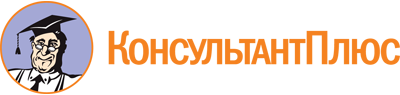 Закон Рязанской области от 21.12.2016 N 91-ОЗ
(ред. от 07.03.2024)
"О мерах социальной поддержки населения Рязанской области"
(принят Постановлением Рязанской областной Думы от 30.11.2016 N 446-VI РОД)Документ предоставлен КонсультантПлюс

www.consultant.ru

Дата сохранения: 04.04.2024
 21 декабря 2016 годаN 91-ОЗСписок изменяющих документов(в ред. Законов Рязанской области от 05.03.2018 N 12-ОЗ,от 08.10.2018 N 61-ОЗ, от 16.11.2018 N 77-ОЗ, от 08.02.2019 N 2-ОЗ,от 13.06.2019 N 31-ОЗ, от 10.04.2020 N 16-ОЗ, от 11.06.2020 N 36-ОЗ,от 08.02.2021 N 5-ОЗ, от 05.04.2021 N 15-ОЗ, от 25.02.2022 N 7-ОЗ,от 25.02.2022 N 10-ОЗ, от 22.04.2022 N 17-ОЗ, от 11.10.2022 N 70-ОЗ,от 19.12.2022 N 91-ОЗ, от 26.12.2022 N 102-ОЗ, от 28.12.2022 N 113-ОЗ,от 27.02.2023 N 17-ОЗ, от 22.05.2023 N 49-ОЗ, от 20.10.2023 N 101-ОЗ,от 01.12.2023 N 123-ОЗ, от 25.12.2023 N 135-ОЗ от 06.02.2024 N 4-ОЗ,от 07.03.2024 N 9-ОЗ,с изм., внесенными Законом Рязанской области от 15.02.2023 N 14-ОЗ)Действие ст. 9 приостановлено до 01.01.2025 Законом Рязанской области от 15.02.2023 N 14-ОЗ.Действие статьи 14 распространяется на правоотношения, возникшие:в связи с рождением (усыновлением) третьего ребенка или последующих детей в период с 1 января 2011 года по 31 декабря 2015 года и действует по 31 декабря 2018 года;в связи с рождением (усыновлением) третьего ребенка или последующих детей в период с 1 января 2016 года по 31 декабря 2018 года и действует по 1 октября 2020 года;в связи с рождением (усыновлением) третьего ребенка или последующих детей в период с 1 января 2019 года по 31 декабря 2026 года. (пункт 2 статьи 36 данного документа).